Løgmálaráðið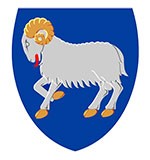 Uppskot tilRíkislógartilmæli um at seta í gildi fyri FøroyarAnordning om ikrafttræden for Færøerne af forskellige love om ændring af udlændingeloven og af forskellige love om ændring af lov om Danmarks tiltrædelse af SchengenkonventionenMælt verður ríkismyndugleikunum til at seta í gildi fyri Føroyar niðanfyristandandi uppskot um Anordning om ikrafttræden for Færøerne af forskellige love om ændring af udlændingeloven og af forskellige love om ændring af lov om Danmarks tiltrædelse af SchengenkonventionenI medfør af § 4 i lov nr. 385 af 20. maj 1992 om ændring af retsplejeloven, straffeloven, færdselsloven og udlændingeloven (Anklagemyndighedens struktur), § 3 i lov nr. 458 af 7. juni 2001 om ændring af udlændingeloven (Frihedsberøvelse af asylansøgere og administrativ udvisning m.v.), § 3 i lov nr. 134 af 20. marts 2002 om ændring af udlændingeloven (Rådets forordning om fri bevægelighed for indehavere af visum til længerevarende ophold og Rådets direktiv om gensidig anerkendelse af afgørelser om udsendelse af tredjelandsstatsborgere), § 3 i lov nr. 362 af 6. juni 2002 om ændring af udlændingeloven (Initiativer mod terrorisme m.v. opfølgning på FN s Sikkerhedsråds resolution nr. 1373 af 28. september 2001 om bekæmpelse af terrorisme), § 9 i lov nr. 365 af 6. juni 2002 om ændring af udlændingeloven og ægteskabsloven med flere love (Afskaffelse af de facto-flygtningebegrebet, effektivisering af asylsagsbehandlingen, skærpede betingelser for meddelelse af tidsubegrænset opholdstilladelse og stramning af betingelserne for familiesammenføring m.v.), § 3 i lov nr. 291 af 30. april 2003 om ændring af udlændingeloven (Skærpelse af udsendelsesforanstaltningerne, effektivisering af sagsbehandlingen vedrørende ansøgninger om humanitær opholdstilladelse m.v.), § 3 i lov nr. 429 af 9. juni 2004 (Ændrede visumbetingelser, udvisning ved dom for ulovlig tvang i forbindelse med indgåelse af ægteskab, børnebortførelse eller menneskehandel samt afskæring af kontante ydelser til asylansøgere i åbenbart grundløs-hasteproceduren m.v.), § 3 i lov nr. 448 af 9. juni 2004 om ændring af lov om Danmarks tiltrædelse af Schengenkonventionen (Gennemførelse af rådsafgørelse og forordning om indførelse af nye funktioner i Schengen-informationssystemet, herunder i forbindelse med terrorismebekæmpelse), 5 i lov nr. 324 af 18. maj 2005 om ændring af udlændingeloven, lov om ægteskabs indgåelse og opløsning og repatrieringsloven (Skærpet straf for ulovlig beskæftigelse, afskaffelse af madkasseordningen, styrkelse af oplysningsgrundlaget i sager om helbredsbetinget humanitær opholdstilladelse, præcisering af Flygtningenævnets uafhængighed, fremhævelse af hensynet til familiens enhed, udvidelse af personkredsen, der kan modtage hjælp efter repatrieringsloven, m.v.), § 4 i lov nr. 301 af 19. april 2006 om ændring af udlændingeloven og lov om ægteskabs indgåelse og opløsning (Fremrykket ansøgningstidspunkt i sager om humanitær opholdstilladelse, indberetningspligt ved mistanke om genopdragelsesrejser, begrænsning af adgangen til familiesammenføring for personer, der er dømt for børnebortførelse, ændrede regler om undervisning og aktivering af voksne asylansøgere m.v.), § 3 i lov nr. 429 af 10. maj 2006 (Betinget udvisning, skærpelse af udvisningsreglerne og reglerne om indrejseforbud m.v.), § 4 i lov nr. 504 af 6. juni 2007 om ændring af udlændingeloven og lov om ægteskabs indgåelse og opløsning (Bekæmpelse af menneskehandel og samkøring af oplysninger om evakuerede m.v.), § 3 i lov nr. 521 af 6. juni 2007 om ændring af lov om Danmarks tiltrædelse af Schengenkonventionen (Gennemførelse af rådsafgørelse og forordning om oprettelse, drift og brug af anden generation af Schengeninformationssystemet (SIS II)), § 3 i lov nr. 431 af 1. juni 2008 om ændring af udlændingeloven (Gennemførelse af forordning om visuminformationssystemet m.v.), § 4 i lov nr. 1398 af 27. december 2008 om ændring af udlændingeloven (Videregivelse af oplysninger til anklagemyndigheden, gennemførelse af SIS II-forordningen m.v.), § 3 i lov nr. 486 af 12. juni 2009 om ændring af udlændingeloven (Skærpelse af udvisningsreglerne og reglerne om indrejseforbud, udelukkelse m.v. af udlændinge opført på FN's og EU's sanktionslister m.v.), § 5 i lov nr. 1511 af 27. december 2009 om ændring af udlændingeloven (Gennemførelse af forordning om en fællesskabskodeks for visa (visumkodeks), bemyndigelse til at fastsætte regler om studieaktivitet m.v.), § 3 i lov nr. 1542 af 21. december 2010 om ændring af udlændingeloven (Forordning om ændring af konventionen om gennemførelse af Schengenaftalen og forordning, hvad angår bevægelighed for indehavere af visum til længerevarende ophold, afskaffelse af garantiordningen i visumsager m.v.), § 3 i lov nr. 463 af 18. maj 2011 om ændring af udlændingeloven (Gennemførelse af forordning om ændring af forordning om ensartet udformning af opholdstilladelser til tredjelandsstatsborgere, præcisering af gennemførelsen af opholdsdirektivet m.v.), § 10 i lov nr. 418 af 12. maj 2012 om ændring af udlændingeloven og forskellige andre love (Ny balance i reglerne om ægtefællesammenføring, gebyr, fravigelse af persondatalovens § 7, stk. 8, i visse sager i forbindelse med overgang til elektronisk sagsbehandling, repræsentationsaftaler i medfør af visumkodeksen m.v.), § 3 i lov nr. 1616 af 26. december 2013 om ændring af udlændingeloven (Revision af visumregler, akkrediteringsordning for udenlandske virksomheder, justering af karensregler, afslagskompetence til danske repræsentationer, beregning af kortvarige ophold m.v.), § 5 i lov nr. 1618 af 26. december 2013 om ændring af udlændingeloven og kildeskatteloven (Udvidet adgang til registersamkøring, bemyndigelse til at fastsætte regler om anvendelse af ansøgningsskema eller en digital ansøgningsløsning, ændring af reglerne om opsættende virkning i sager om humanitært ophold, eftersøgning af familiemæssigt netværk m.v.), § 3 i lov nr. 271 af 25. marts 2015 om ændring af udlændingeloven (Styrkede kontrolmuligheder i grænseområder og lufthavne og skærpelse af bødeniveau for udlændinges ulovlige indrejse, ophold og arbejde), § 4 i lov nr. 1499 af 11. december 2015 om ændring af udlændingeloven (Transportøransvar i forbindelse med midlertidig grænsekontrol ved indre Schengengrænser), § 3 i lov nr. 102 af 3. februar 2016 om ændring af udlændingeloven (Udskydelse af retten til familiesammenføring for personer med midlertidig beskyttelsesstatus, skærpelse af reglerne om tidsubegrænset opholdstilladelse, skærpelse af reglerne om inddragelse af flygtninges opholdstilladelse m.v.), § 3 i lov nr. 506 af 23. maj 2017 om ændring af udlændingeloven (Politiets Efterretningstjenestes og Forsvarets Efterretningstjenestes adgang til udlændingemyndighedernes registre og systemer m.v.), § 3 i lov nr. 703 af 6. august 2017 om ændring af udlændingeloven (Øget brug af biometri m.v.), § 3 i lov nr. 469 af 14. maj 2018 om ændring af udlændingeloven (Skærpede regler om udvisning af kriminelle udlændinge), § 3 i lov nr. 738 af 8. juni 2018 om ændring af udlændingeloven (Gennemførelse af den reviderede Eurodac-forordning vedrørende retshåndhævende myndigheders adgang til at foretage søgninger i Eurodac-systemet m.v.), § 5 i lov nr. 173 af 27. februar 2019 om ændring af udlændingeloven og lov om dansk indfødsret (Ændring af reglerne om anbringelse af uledsagede mindreårige udlændinge, justering af klageadgang i sager om frihedsberøvelse, præcisering af reglerne vedrørende politiets visitation af udlændinge ved udsendelse, kompetenceændringer som følge af nedlæggelse af Statsforvaltningen m.v.), § 15 i lov nr. 174 af 27. februar 2019 om ændring af udlændingeloven, integrationsloven, repatrieringsloven og forskellige andre love (Videre adgang til inddragelse af opholdstilladelser for flygtninge, loft over antallet af familiesammenføringer, skærpet straf for overtrædelse af indrejseforbud og overtrædelse af opholds-, underretnings- og meldepligt, ydelsesnedsættelse for forsørgere m.v.), § 3 i lov nr. 560 af 7. maj 2019 (Ændring af fast track-ordningen og certificeringsbetingelserne, ændring af reglerne om indgivelse af ansøgning om opholdstilladelse, forenkling af reglerne for forskere, ph.d.-studerende og etableringskortet, mere enkel ordning for autorisationsophold for læger og tandlæger, ny ordning for autorisationsophold for sygeplejersker og hjælp til arbejdsgivere m.v.), § 12 i lov nr. 821 af 9. juni 2020 om ændring af udlændingeloven, integrationsloven og forskellige andre love (Forenkling af regler, herunder om klageadgangen til Udlændingenævnet og indrejseforbud, indførelse af en bagatelgrænse for tilbagebetaling af gebyr, præcisering af adgangen og ændring af kompetencen til at forlænge en udrejsefrist, opfølgning på evaluering af Danmarks anvendelse af Schengenreglerne om bl.a. tilbagesendelse og præcisering af rækkevidden af indrejseforbud omfattet af udsendelsesdirektivet m.v.), § 4 i lov nr. 721 af 27. april 2021 om ændring af udlændingeloven og lov om Danmarks tiltrædelse af Schengenkonventionen (Gennemførelse af forordning om oprettelse af et europæisk system vedrørende rejseinformation og rejsetilladelse (ETIAS), forordning om oprettelse af et ind- og udrejsesystem (EES) og forordninger om oprettelse, drift og brug af Schengeninformationssystemet (SIS) på områderne for henholdsvis ind- og udrejsekontrol og politisamarbejde og strafferetligt samarbejde og om brug af SIS i forbindelse med tilbagesendelse af tredjelandsstatsborgere med ulovligt ophold m.v.), § 31, stk. 2, i lov nr. 982 af 26. maj 2021 om hjemrejse for udlændinge uden lovligt ophold (hjemrejseloven), § 7 i lov nr. 1192 af 8. juni 2021 om ændring af udlændingeloven, lov om dansk indfødsret, integrationsloven og hjemrejseloven (Indførelse af almindelig klageadgang på visumområdet, karensperiode i visse visumsager, tilvejebringelse af hjemmel til at udstede langtidsvisum til diplomater m.v., forskellige justeringer af reglerne for beskæftigelse, privat indkvartering og indkvartering i egenfinansieret bolig for asylansøgere, tydeliggørelse af hjemmelen for iværksættelse af separat indkvartering af gifte eller samlevende mindreårige udlændinge, fuldbyrdelse af afgørelser om anbringelse af uledsagede mindreårige og genindførelse af erklæringsadgang for tidligere danske statsborgere m.v.), og § 6 i lov nr. 2623 af 28. december 2021 om ændring af udlændingeloven, integrationsloven og lov om danskuddannelse til voksne udlændinge m.fl. (Ændring af reglerne om særlig rejselegitimation til udlændinge, bemyndigelse til at fastsætte regler om udlændingemyndighedernes kompetence til at varetage opgaver efter SIS-tilbagesendelsesforordningen, straf i sager om forkert afsætning af passagerer m.v., ændring af reglerne om betaling for erstatningsopholdskort, ændring af Rådet for Etniske Minoriteters virke, ophævelse af Online Dansk og pligt til digital selvbooking af jobsamtaler for aktivitetsparate m.v.), bestemmes:§ 1I udlændingeloven, som sat i kraft for Færøerne ved kongelig anordning nr. 182 af 22. marts 2001, som ændret ved § 32 i anordning nr. 704 af 29. juni 2012, anordning nr. 677 af 17. juni 2013, anordning nr. 168 af 14. februar 2017, anordning nr. 67 af 28. januar 2020 og anordning nr. 433 af 8. april 2022, foretages følgende ændringer:1. § 2 a affattes således:»§ 2 a. Ved Schengenkonventionen forstås i denne lov konvention af 19. juni 1990 om gennemførelse af Schengenaftalen af 14. juni 1985 om gradvis ophævelse af kontrollen ved de fælles grænser med senere ændringer.Stk. 2. Ved et Schengenland forstås i denne lov et land, der er tilsluttet Schengenkonventionen. Bulgarien, Cypern, Kroatien og Rumænien anses dog ikke for Schengenlande i forhold til §§ 3 og 4, § 19, stk. 5, kapitel 4 a, § 28, stk. 1, nr. 6, § 38, stk. 1-3, § 39, stk. 3, 2. pkt., § 58 f og § 59, stk. 1, nr. 1. Cypern og Kroatien anses endvidere ikke for Schengenlande i forhold til § 10, stk. 2, nr. 4, § 19, stk. 4, § 58 g og § 58 h.Stk. 3. Ved Schengengrænsekodeksen forstås i denne lov forordning om indførelse af en fællesskabskodeks for personers grænsepassage (Schengengrænsekodeks) med senere ændringer.Stk. 4. Bestemmelserne i Europa-Parlamentets og Rådets forordning om en fællesskabskodeks for visa (visumkodeks) med senere ændringer gælder på Færøerne.Stk. 5. Udlændinge- og integrationsministeren kan fastsætte regler om optagelse af personfotografi og fingeraftryk af en udlænding, der søger om visum til Færøerne.Stk. 6. Bestemmelserne i Europa-Parlamentets og Rådets forordning om visuminformationssystemet (VIS) og udveksling af oplysninger mellem medlemsstaterne om visa til kortvarigt ophold (VIS-forordningen) med senere ændringer gælder på Færøerne.Stk. 7. Rådsafgørelsen om adgang til søgning i visuminformationssystemet (VIS) for de udpegede myndigheder i medlemsstaterne og for Europol med henblik på forebyggelse, afsløring og efterforskning af terrorhandlinger og andre alvorlige strafbare handlinger gælder på Færøerne.«”2. I § 2 a indsættes som stk. 8-10:»Stk. 8. Ved SIS-forordningen forstås i denne lov forordningen om oprettelse, drift og brug af Schengeninformationssystemet (SIS) på området ind- og udrejsekontrol med senere ændringer.Stk. 9. Ved SIS-tilbagesendelsesforordningen forstås i denne lov forordningen om brug af Schengeninformationssystemet i forbindelse med tilbagesendelse af tredjelandsstatsborgere med ulovligt ophold med senere ændringer.Stk. 10. Ved SIS forstås i denne lov Schengeninformationssystemet.«3. I § 2 a indsættes som stk. 11:»Stk. 11. Bestemmelserne i Europa-Parlamentets og Rådets forordning om oprettelse af et ind- og udrejsesystem til registrering af ind- og udrejseoplysninger og oplysninger om nægtelse af indrejse vedrørende tredjelandsstatsborgere, der passerer Den Europæiske Unions medlemsstaters ydre grænser, og om fastlæggelse af betingelserne for adgang til ind- og udrejsesystemet til retshåndhævelsesformål (EES-forordningen) med senere ændringer gælder på Færøerne.«4. I § 2 a indsættes som stk. 12:»Stk. 12. Bestemmelserne i Europa-Parlamentets og Rådets forordning om oprettelse af et europæisk system vedrørende rejseinformation og rejsetilladelse (ETIAS-forordningen) med senere ændringer gælder på Færøerne.«5. § 2 b, stk. 3, ophæves, og i stedet indsættes:»Stk. 3. (Sættes ikke i kraft for Færøerne)Stk. 4. Udlændinge, der har opholdstilladelse eller tilbagerejsetilladelse udstedt af Danmark eller et andet Schengenland, eller som har visum til ophold af mere end 90 dages varighed med gyldighed begrænset til Danmark eller et andet Schengenland (langtidsvisum), har ret til uden ugrundet ophold at rejse gennem Færøerne i medfør af Schengengrænsekodeksens artikel 6, stk. 5, litra a.«6. § 3 affattes således:»§ 3. Udlændinge, der efter regler fastsat i medfør af § 39, stk. 2, er fritaget for visum, har ret til at indrejse og opholde sig på Færøerne i højst 90 dage inden for en periode på 180 dage, hvorved perioden på 180 dage forud for hver opholdsdag tages i betragtning. I de nævnte 90 dages ophold fradrages den tid, hvor udlændingen inden for de 180 dage har opholdt sig på Færøerne eller i Grønland, Danmark eller et andet Schengenland end Danmark. Har udlændingen opholdt sig på Færøerne eller i Grønland, Danmark eller et andet Schengenland end Danmark med opholdstilladelse eller med visum til ophold af mere end 90 dagens varighed begrænset til dette land (langtidsvisum), fradrages denne tid dog ikke. Det tidsrum, hvori en udlænding efter 1.-3. pkt. er fritaget for visum, kan i særlige tilfælde forlænges med indtil 90 dage.«7. I § 3, 1. pkt., indsættes efter »er fritaget for visum«: », og som har opnået rejsetilladelse eller er fritaget herfor i medfør af ETIAS-forordningen«.8. Efter § 3 a indsættes:»§ 3 b. Rejsetilladelse udstedes i medfør af ETIAS-forordningens bestemmelser herom.«9. § 4, stk. 3, ophæves, og i stedet indsættes:»Stk. 3. Visum kan gives til en eller flere indrejser inden for et nærmere fastsat tidsrum. Varigheden af et sammenhængende ophold eller den samlede varighed af flere på hinanden følgende ophold på Færøerne, i Grønland, Danmark og de andre Schengenlande end Danmark må dog ikke overstige 90 dage inden for en periode på 180 dage, hvorved perioden på 180 dage forud for hver opholdsdag tages i betragtning, jf. dog stk. 4.Stk. 4. Ophold i Grønland, Danmark eller et andet Schengenland end Danmark på baggrund af opholdstilladelse eller med visum til ophold af mere end 90 dages varighed begrænset til dette land (langtidsvisum) medregnes ikke ved beregningen af de 90 dages ophold, der fremgår af stk. 3.«10. Efter § 4 b indsættes:»§ 4 c. (Sættes ikke i kraft for Færøerne)§ 4 d. (Sættes ikke i kraft for Færøerne)§ 4 e. (Ophævet)§ 4 f. (Sættes ikke i kraft for Færøerne)Stk. 2. Den nationale ETIAS-enhed i Udlændingestyrelsen træffer afgørelser om udstedelse af, afslag på, annullering af eller inddragelse af rejsetilladelse efter ETIAS-forordningens bestemmelser herom.Stk. 3. En afgørelse om afslag på, annullering af eller inddragelse af en rejsetilladelse meddeles ansøgeren ved anvendelse af en af Europa-Kommissionen vedtaget standardformular.Stk. 4. Udlændinge- og integrationsministeren kan efter forhandling med Færøernes landsstyre fastsætte regler om, at kapitel 6, 7 og 8 b i forvaltningsloven som sat i kraft for Færøerne ved kongelig anordning ikke skal findes anvendelse for afgørelser truffet i medfør af stk. 3.«11. § 10 affattes således:»§ 10. En udlænding kan ikke gives opholdstilladelse efter § 7 eller § 9, hvisudlændingen må anses for en fare for statens sikkerhed,udlændingen må anses for en alvorlig trussel mod den offentlige orden, sikkerhed eller sundhed ellerudlændingen anses for omfattet af artikel 1 F i flygtningekonventionen af 28. juli 1951.Stk. 2. En udlænding kan uden for de i stk. 1 nævnte tilfælde ikke, medmindre særlige grunde, herunder hensynet til familiens enhed, taler derfor, gives opholdstilladelse efter § 7 eller § 9, hvisudlændingen uden for Færøerne er dømt for et forhold, som kunne medføre udvisning efter §§ 22, 23 eller 24, såfremt pådømmelsen var sket på Færøerne,der er alvorlig grund til at antage, at udlændingen uden for Færøerne har begået en lovovertrædelse, som kunne medføre udvisning efter §§ 22, 23 eller 24,der i øvrigt foreligger omstændigheder, som kunne medføre udvisning efter reglerne i kapitel 4,udlændingen ikke er statsborger i et Schengenland eller et land, der er tilsluttet Den Europæiske Union, og er indberettet til SIS som uønsket i medfør af SIS-forordningen, ellerudlændingen på grund af smitsom sygdom eller alvorligere sjælelig forstyrrelse må antages at ville frembyde fare eller væsentlige ulemper for sine omgivelser.Stk. 3. En udlænding, som har indrejseforbud til Færøerne, jf. § 32, stk. 1, i forbindelse med udvisning efter §§ 22-24 eller § 25, kan ikke gives opholdstilladelse på Færøerne efter § 7, medmindre særlige grunde, herunder hensynet til familiens enhed, taler derfor. En udlænding, som har indrejseforbud til Færøerne, jf. § 32, stk. 1, i forbindelse med udvisning efter §§ 25 a eller 25 b, kan gives opholdstilladelse efter § 7, medmindre særlige grunde taler derimod.Stk. 4. En udlænding, som har indrejseforbud, jf. § 32, stk. 1, kan ikke gives opholdstilladelse efter § 9, medmindre ganske særlige grunde, herunder hensynet til familiens enhed, taler derfor, dog tidligst 2 år efter udrejsen. Kravet om, at der skal være forløbet 2 år fra udrejsen, gælder dog ikke for en udlænding, som er udvist efter § 25 b.Stk. 5. En udlænding, som er omfattet af restriktive foranstaltninger i form af begrænsninger med hensyn til indrejse og gennemrejse besluttet af De Forenede Nationer eller Den Europæiske Union, kan ikke gives opholdstilladelse efter § 7 eller § 9, medmindre særlige grunde taler derfor.Stk. 6. (Sættes ikke i kraft for Færøerne)«12. § 19, stk. 1, nr. 1, affattes således:»1) Når grundlaget for ansøgningen eller opholdstilladelsen var urigtigt eller ikke længere er til stede, herunder når udlændingen har opholdstilladelse efter § 7, og forholdene, der har begrundet opholdstilladelsen, har ændret sig på en sådan måde, at udlændingen ikke længere risikerer forfølgelse, jf. § 7. Ved afgørelse efter 1. pkt. skal der tages hensyn til grundlaget for opholdstilladelsen.«13. § 19, stk. 2-5, ophæves, og i stedet indsættes:»Stk. 2. En tidsbegrænset eller tidsubegrænset opholdstilladelse kan altid inddrages,når udlændingen har opnået opholdstilladelsen ved svig, når der foreligger oplysninger om forhold, som efter reglerne i § 10, stk. 1, ville udelukke udlændingen fra opholdstilladelse, når der foreligger oplysninger om forhold, som efter reglerne i § 10, stk. 2, nr. 1 og 2, og stk. 5, ville udelukke udlændingen fra opholdstilladelse, eller når en udlænding, der har opholdstilladelse efter § 7, rejser på ferie eller andet korterevarende ophold til det land, hvor den myndighed, der har givet opholdstilladelsen, har fundet at udlændingen risikerer forfølgelse omfattet af § 7 og forholdene, der har begrundet opholdstilladelsen, har ændret sig på en sådan måde, at udlændingen ikke længere risikerer sådan forfølgelse, jf. § 7. Stk. 3. En opholdstilladelse kan inddrages efter stk. 2, nr. 4, indtil 10 år efter det tidspunkt, hvor opholdstilladelsen er meddelt første gang. Ved afgørelse om inddragelse af en opholdstilladelse efter stk. 2, nr. 4, skal det tillægges betydelig vægt, at udlændingen ved frivilligt at rejse til det land, hvor den myndighed, der har givet opholdstilladelsen, har fundet, at udlændingen risikerer forfølgelse omfattet af § 7, selv har skabt en formodning om, at de forhold, der har begrundet opholdstilladelsen, har ændret sig på en sådan måde, at udlændingen ikke længere risikerer forfølgelse, jf. § 7.Stk. 4. En tidsbegrænset eller tidsubegrænset opholdstilladelse kan altid inddrages, hvis en udlænding, der ikke er statsborger i et Schengenland eller et land, der er tilsluttet Den Europæiske Union, er indberettet til SIS som uønsket i medfør af SIS-forordningen på baggrund af omstændigheder, der på Færøerne kunne medføre udvisning efter kapitel 4. Det samme gælder, hvis udlændingen er indberettet til SIS som uønsket, fordi den pågældende er omfattet af restriktive foranstaltninger i form af begrænsninger med hensyn til indrejse og gennemrejse besluttet af De Forenede Nationer eller Den Europæiske Union. Inddragelse efter 1. og 2. pkt. sker efter konsultation i medfør af SIS-forordningens regler herom med myndighederne i et andet Schengenland.Stk. 5. En tidsbegrænset eller tidsubegrænset opholdstilladelse kan inddrages, såfremt en administrativ myndighed i et andet Schengenland eller i et land, der er tilknyttet Den Europæiske Union, på baggrund af omstændigheder, der på Færøerne kunne medføre udvisning efter §§ 22-25, § 25 a, stk. 1 eller stk. 2, nr. 3, har truffet endelig afgørelse om udsendelse af en udlænding, der ikke er statsborger i et Schengenland eller et land, der er tilsluttet Den Europæiske Union. Er afgørelsen om udsendelse truffet på baggrund af et strafbart forhold, kan opholdstilladelsen alene inddrages, hvis udlændingen er dømt for en lovovertrædelse, der i det pågældende land kan medføre en straf af mindst 1 års fængsel. Stk. 3, 2. pkt., finder tilsvarende anvendelse.Stk. 6. (Sættes ikke i kraft for Færøerne)«Stk. 6 og 7 bliver herefter stk. 7 og 8.14. I § 19, stk. 6, der bliver stk. 7, indsættes som 2. pkt.:»Det gælder uanset varigheden af udlændingens ophold på Færøerne.«15. I § 19 indsættes som stk. 9-11:»Stk. 9. Færøernes landsstyre kan uden samtykke fra en udlænding, der er meddelt opholdstilladelse efter § 7 eller § 9, afgive en udtalelse til Udlændingestyrelsen om forhold vedrørende den pågældende, som Færøernes landsstyre skønner vil være af betydning for afgørelse af en sag efter stk. 1 eller 2. Hvis udlændingen er meddelt opholdstilladelse efter § 9, stk. 2, nr. 1, som følge af familiemæssig tilknytning til en herboende person med dansk indfødsret, tidsubegrænset opholdstilladelse eller opholdstilladelse efter § 7 eller § 9, kan Færøernes landsstyre uden samtykke fra udlændingen og den herboende afgive en udtalelse til Udlændingestyrelsen om forhold vedrørende de pågældende, som Færøernes landsstyre skønner vil være af betydning for afgørelse af en sag som nævnt i 1. pkt.Stk. 10. Færøernes landsstyre kan uden samtykke fra en udlænding, der er meddelt opholdstilladelse efter § 9, stk. 2, nr. 3 eller 4, eller efter lov for Færøerne om udlændinges adgang til opholdstilladelse med henblik på visse former for beskæftigelse, afgive en udtalelse til Styrelsen for International Rekruttering og Integration om forhold vedrørende den pågældende, som Færøernes landsstyre skønner vil være af betydning for afgørelse af en sag efter stk. 1 eller 2. Hvis udlændingen er meddelt opholdstilladelse efter § 9, stk. 2, nr. 4, som følge af familiemæssig tilknytning til en herboende person med opholdstilladelse efter § 9, stk. 2, nr. 3, eller efter lov for Færøerne om udlændinges adgang til opholdstilladelse med henblik på visse former for beskæftigelse, kan Færøernes landsstyre uden samtykke fra udlændingen og den herboende afgive en udtalelse til Styrelsen for International Rekruttering og Integration om forhold vedrørende de pågældende, som Færøernes landsstyre skønner vil være af betydning for afgørelse af en sag som nævnt i 1. pkt.Stk. 11. Ved afgørelser om inddragelse af opholdstilladelse efter stk. 4, der er begrundet i, at udlændingen er indberettet til SIS som uønsket, fordi den pågældende er omfattet af restriktive foranstaltninger i form af begrænsninger med hensyn til indrejse og gennemrejse besluttet af De Forenede Nationer eller Den Europæiske Union, finder bestemmelsen i § 26, stk. 2, tilsvarende anvendelse.«16. Efter § 19 indsættes:»§ 19 a. Når en af betingelserne i § 19, stk. 1-5, er opfyldt, skal en opholdstilladelse efter § 7 inddrages, medmindre dette vil være i strid med Danmarks internationale forpligtelser. En opholdstilladelse efter § 9, stk. 1, nr. 2, eller § 9, stk. 2, nr. 1, som er meddelt som følge af en familiemæssig tilknytning til en udlænding, der er meddelt opholdstilladelse efter § 7, skal inddrages, hvis en af betingelserne i § 19, stk. 1-5, jf. stk. 7 eller 8, er opfyldt, medmindre dette vil være i strid med Danmarks internationale forpligtelser.Stk. 2. Ved afgørelse om inddragelse af øvrige opholdstilladelser finder § 26, stk. 1, anvendelse.Stk. 3. Ved afgørelse om inddragelse af opholdstilladelse efter § 19, stk. 2, nr. 2 og 3, finder § 26, stk. 2, anvendelse.«17. § 25 affattes således:»§ 25. En udlænding kan udvises fra Færøerne, hvisudlændingen må anses for en fare for statens sikkerhed, ellerudlændingen må anses for en alvorlig trussel mod den offentlige orden, sikkerhed eller sundhed.«18. § 26, stk. 2, affattes således:»Stk. 2. En udlænding skal udvises efter §§ 22-25, medmindre dette med sikkerhed vil være i strid med Danmarks internationale forpligtelser.«19. Efter kapitel 4 indsættes:»Kapitel 4 aFuldbyrdelse af endelige administrative afgørelser truffet af myndigheder i Danmark eller i andre Schengenlande eller i lande, der er tilsluttet Den Europæiske Union, om udsendelse af udlændinge m.v.§ 27 b. En udlænding kan udsendes af Færøerne, hvis en administrativ myndighed i Danmark eller i et andet Schengenland eller i et land, der er tilsluttet Den Europæiske Union, på baggrund af omstændigheder, der på Færøerne kunne medføre udvisning efter kapitel 4, har truffet endelig afgørelse om udsendelse af den pågældende, jf. dog stk. 2 og § 31. Er afgørelsen om udsendelse truffet på baggrund af et strafbart forhold, kan der alene træffes afgørelse om udsendelse efter 1. pkt., hvis udlændingen er dømt for en lovovertrædelse, der i det pågældende land kan medføre en straf af mindst 1 års fængsel.Stk. 2. Stk. 1 finder ikke anvendelse på udlændinge, derhar opholdstilladelse på Færøerne, ellerer statsborgere i et Schengenland eller et land, der er tilsluttet Den Europæiske Union.(Sættes ikke i kraft for Færøerne)Stk. 3. Har en udlænding som nævnt i stk. 1 opholdstilladelse i Danmark eller i et andet Schengenland eller i et EU-land, eller har den pågældende visum til ophold af mere end 90 dages varighed med gyldighed begrænset til et andet Schengenland (langtidsvisum), træffes afgørelse om udsendelse efter stk. 1 i forbindelse med konsultationer i medfør af SIS-forordningens artikel 30 eller SIS-tilbagesendelsesforordningens artikel 12 med myndighederne i det land, hvor der er truffet endelig afgørelse om udsendelse af den pågældende, og med myndighederne i det land, hvor den pågældende har opholdstilladelse eller langtidsvisum. Inddrages den pågældendes opholdstilladelse eller langtidsvisum ikke, træffes der ikke afgørelse om udsendelse efter stk. 1.Stk. 4. Ved afgørelser om udsendelse efter stk. 1 finder bestemmelsen i § 26, stk. 1, tilsvarende anvendelse.§ 27 c. Når en udlænding, som er omfattet af § 27 b, stk. 1, udrejser eller udsendes af Færøerne, underretter Udlændingestyrelsen uden udlændingens samtykke det Schengenland eller det land, der er tilsluttet Den Europæiske Union, hvor der er truffet endelig afgørelse om udsendelse af den pågældende, herom.§ 27 d. Udlændingestyrelsen, Hjemrejsestyrelsen og politiet kan uden udlændingens samtykke indhente fortrolige oplysninger, herunder oplysninger om rent private forhold, om en udlænding, der opholder sig på Færøerne, fra en myndighed i et andet Schengenland eller i et land, der er tilsluttet Den Europæiske Union, som har truffet endelig afgørelse om udsendelse af udlændingen, hvis indhentelsen er nødvendig til brug for en afgørelse efter § 27 b.Stk. 2. Udlændingestyrelsen, Hjemrejsestyrelsen og politiet kan uden udlændingens samtykke videregive fortrolige oplysninger, herunder oplysninger om rent private forhold, om en udlænding, der er udvist af Færøerne efter kapitel 4, til myndigheder i andre Schengenlande eller lande, der er tilsluttet Den Europæiske Union, hvis videregivelsen er nødvendig til brug for myndighedens afgørelse om udlændingens udsendelse af det pågældende land.§ 27 e. Politiet kan efter forespørgsel uden udlændingens samtykke videregive oplysninger om en udlændings eventuelle tidligere straffe til myndigheder i et andet EU-land/EØS-land til brug for det pågældende lands vurdering af, om udlændingen udgør en risiko for den offentlige orden eller sikkerhed i forbindelse med landets behandling af sager om udstedelse af registreringsbevis eller opholdskort efter EU-retten. Findes der i det pågældende land ikke en registreringsordning, kan videregivelsen ske senest 3 måneder efter udlændingens indrejse eller fra den dato, hvor udlændingen har anmeldt sin tilstedeværelse i det pågældende land. En forespørgsel skal besvares inden 2 måneder fra modtagelsen.«20. I § 28, stk. 1, nr. 2, indsættes efter »visum«: », registrering i ind- og udrejsesystemet«.21. I § 28, stk. 1, nr. 2, indsættes efter »visum«: », rejsetilladelse«.22. I § 28, stk. 1, nr. 5, ændres »hjemrejsen« til: »enten hjemrejsen eller gennemrejsen til et land, der ikke er tilsluttet Schengenkonventionen, og hvor den pågældende er sikret indrejse,«.23. I § 28, stk. 1, nr. 6, ændres »De Europæiske Fællesskaber, og er indberettet til Schengeninformationssystemet som uønsket i medfør af Schengenkonventionen« til: »Den Europæiske Union, og er indberettet til SIS som uønsket i medfør af SIS-forordningen«.24. I § 28, stk. 2, ændres »De Europæiske Fællesskaber« til: »Den Europæiske Union«.25. I § 28, stk. 6, 1. pkt., ændres »Schengenkonventionens artikel 5, stk. 2« til: »Schengengrænsekodeksens artikel 6, stk. 5, litra c«, og i 2. pkt. ændres »§ 2 b, stk. 3, 2. pkt.« til: »§ 2 b, stk. 4«.26. I § 32 indsættes som stk. 8:»Stk. 8. En udlænding, som er omfattet af restriktive foranstaltninger i form af begrænsninger med hensyn til indrejse og gennemrejse besluttet af De Forenede Nationer eller Den Europæiske Union, må ikke uden tilladelse indrejse og opholde sig på Færøerne (indrejseforbud). Indrejseforbuddet gælder, så længe udlændingen er omfattet af de restriktive foranstaltninger. Indrejseforbuddet bortfalder, hvis udlændingen ophører med at være omfattet af de restriktive foranstaltninger eller udlændingen af særlige grunde meddeles opholdstilladelse på Færøerne.«27. I § 33, stk. 1, 1. pkt., ændres »og beslutning om udvisning efter §§ 25 a eller 25 b« til: », beslutning om udvisning efter §§ 25 a eller 25 b og beslutning om udsendelse efter § 27 b«.28. I § 33, stk. 2, indsættes efter 2. pkt. som nyt punktum:»Ved afgørelser om udsendelse efter § 27 b kan udlændingen pålægges at udrejse straks.«29. I § 33, stk. 9, ændres »§ 10, stk. 2« til: »§ 10, stk. 4«.30. I § 38, stk. 1, ændres »Schengenkonventionens artikel 6« til: »Schengengrænsekodeksens artikel 7 og 8«.31. I § 38, stk. 2, 2. pkt., og § 39, stk. 3, 2. pkt., ændres »Schengenkonventionens artikel 2, stk. 2« til: »Schengengrænsekodeksens artikel 25«.32. I § 38, stk. 3, 1. pkt., ændres »Schengenkonventionens artikel 3, stk. 1, 2. pkt.« til: »Schengengrænsekodeksens artikel 5, 19 og 20«.33. I § 38, stk. 4, indsættes efter »herunder om«: »politiets adgang til flyselskabernes bookingsystemer,«.34. § 38, stk. 6, affattes således:»Stk. 6. Politiet kan på grundlag af oplysninger og erfaringer vedrørende ulovligt ophold eller faktiske omstændigheder, som skaber en begrundet formodning om ulovligt ophold, eller med henblik på at forhindre ulovligt ophold standse og kontrollere personer efter indrejse i landet for at fastslå deres identitet, nationalitet eller opholdsret.«35. I § 38 indsættes som stk. 8 og 9:»Stk. 8. Politiet kan til brug for ind- og udrejsekontrol og kontrollen som nævnt i stk. 6 modtage passageroplysninger fra toldmyndighederne.Stk. 9. Justitsministeren fastsætter nærmere regler om kontrollen som nævnt i stk. 6, herunder om politiets adgang til passageroplysninger og oplysninger om køretøjer indsamlet ved brug af automatisk nummerpladegenkendelsesteknologi og om de pligter, der påhviler luftfartøjschefer og skibsførere.«36. I § 39, stk. 2, indsættes før 1. pkt. som nyt punktum:»En udlænding, der er fritaget for visum, og som ikke er meddelt opholdstilladelse på Færøerne, skal ved indrejse og ophold på Færøerne være i besiddelse af en gyldig rejsetilladelse, medmindre den pågældende er fritaget herfor i medfør af ETIAS-forordningen.«37. I § 39, stk. 3, indsættes som 4. pkt.: »Udlændinge- og integrationsministeren kan endvidere efter forhandling med Færøernes landsstyre fastsætte nærmere regler om de betingelser, som en udlænding, der ikke skal have udstedt visum for at indrejse og opholde sig på Færøerne, skal opfylde ved indrejse og ophold på Færøerne.«38. I § 40, stk. 1, indsættes efter 2. pkt. som nyt punktum:»Udlændingen skal oplyses om, at de oplysninger, der er nævnt i 1. og 2. pkt., kan videregives til efterretningstjenesterne og anklagemyndigheden efter reglerne i kapitel 7 a.«39. §§ 40 a-40 c ophæves, og i stedet indsættes:»§ 40 a. Der optages omgående fingeraftryk af en udlænding, somsøger om opholdstilladelse efter § 7, stk. 1 eller 2, jf. dog stk. 11,pågribes i forbindelse med forsøg på ulovligt at indrejse på Færøerne fra et land, der ikke er tilsluttet Den Europæiske Union, og som ikke afvises, jf. § 28, eller som forbliver på Færøerne uden at være frihedsberøvet i hele tidsrummet mellem pågribelsen og udsendelsen på grundlag af en afgørelse om afvisning, jf. § 28, ellersøger om forlængelse af en opholdstilladelse, der er meddelt efter § 7, jf. dog stk. 11.Stk. 2. Der kan endvidere optages fingeraftryk af en udlænding,(Sættes ikke i kraft for Færøerne)som ikke søger om opholdstilladelse efter § 7, stk. 1 eller 2, og som skal afvises, udvises eller udrejse af Færøerne, såfremt der på baggrund af pågældendes dokumenter, ejendele, økonomiske midler og andre personlige forhold er bestemte grunde til at antage, at den pågældende vil indrejse på ny og ansøge om opholdstilladelse efter § 7, stk. 1 eller 2,hvis dette skønnes hensigtsmæssigt med henblik på identifikation eller identitetskontrol af den pågældende,hvis dette skønnes hensigtsmæssigt med henblik på udstedelse eller fremskaffelse af rejsedokument til den pågældende, ellerhvis udlændingen er omfattet af § 58 g.(Sættes ikke i kraft for Færøerne)(Sættes ikke i kraft for Færøerne)(Sættes ikke i kraft for Færøerne)Stk. 3. Fingeraftryk, der optages i medfør af stk. 1 eller 2, kan registreres i et særligt edb-register, der føres af politiet. Politiet, Hjemrejsestyrelsen og Udlændingestyrelsen kan anvende registret i forbindelse med behandlingen af udlændingesager. Politiet er dataansvarlig myndighed for registret.Stk. 4. Fingeraftryk, der modtages fra udenlandske udlændingemyndigheder i forbindelse med behandlingen af udlændingesager, kan registreres i det i stk. 3 nævnte edb-register.Stk. 5. Fingeraftryk, der i medfør af stk. 3 og 4 er registreret i det i stk. 3 nævnte edb-register, slettes 10 år efter optagelsen af fingeraftrykket.Stk. 6. Fingeraftryk, der i medfør af stk. 3 og 4 er registreret i det i stk. 3 nævnte edb-register, kan til brug for identifikation af den pågældende udlænding manuelt eller elektronisk sammenholdes med fingeraftryk optaget efter bestemmelser herom i retsplejelov for Færøerne.Stk. 7. Fingeraftryk, der er optaget efter bestemmelser herom i retsplejelov for Færøerne eller sikret som bevis i en straffesag, kan til brug for efterforskningen af et strafbart forhold manuelt eller elektronisk sammenholdes med fingeraftryk, der er registreret i det i stk. 3 nævnte edb-register.Stk. 8. Fingeraftryk, der modtages som led i en international efterlysning, kan manuelt eller elektronisk sammenholdes med fingeraftryk, der er registreret i det i stk. 3 nævnte edb-register. Oplysninger fra edb-registret kan til brug for besvarelse af en international efterlysning videregives til den internationale politisamarbejdsorganisation eller den udenlandske myndighed, der har udsendt efterlysningen.Stk. 9. Politiet, Hjemrejsestyrelsen og Udlændingestyrelsen kan uden udlændingens samtykke elektronisk eller manuelt videregive fingeraftryk, der i medfør af stk. 3 og 4 er registreret i det i stk. 3 nævnte edb-register, til udenlandske udlændingemyndigheder i forbindelse med behandlingen af udlændingesager. Politiet og Hjemrejsestyrelsen kan endvidere med henblik på identifikation af en udlænding eller med henblik på udstedelse eller fremskaffelse af rejsedokument videregive fingeraftryk, der i medfør af stk. 3 og 4 er registreret i det i stk. 3 nævnte edb-register, til hjemlandets eller et andet lands repræsentation eller til internationale politisamarbejdsorganisationer.Stk. 10. Optagelse af fingeraftryk skal ske så skånsomt, som omstændighederne tillader det. Indgrebet kan om nødvendigt ske med den fornødne magtanvendelse.Stk. 11. Der optages ikke fingeraftryk efter stk. 1, nr. 1 eller 3, til eventuel brug for udstedelse af et opholdskort, hvis ansøgeren af fysiske grunde ikke er i stand til at afgive fingeraftryk. Hvis udlændingen er under 18 år, optages der alene fingeraftryk efter stk. 1, nr. 1 eller 3, til eventuel brug for udstedelse af et opholdskort, hvis ansøgeren er uledsaget og er fyldt 6 år, eller hvis der indgives ansøgning om udstedelse af et opholdskort til udlændingen.Stk. 12. Stk. 3-9 finder ikke anvendelse, hvis fingeraftryk optages efter stk. 1, nr. 1 eller 3, til eventuel brug for udstedelse af et opholdskort.Stk. 13. (Sættes ikke i kraft for Færøerne)Stk. 14. Til brug for identifikation og identitetskontrol opbevares fingeraftryk, der er optaget efter stk. 1, nr. 1 og 3, i 20 år efter optagelsen af fingeraftrykket eller, hvis udlændingen meddeles opholdstilladelse, i 10 år efter optagelsen af fingeraftrykket. Fingeraftryk, der opbevares efter 1. pkt., slettes, hvis udlændingen meddeles dansk indfødsret.Stk. 15. Fingeraftryk, der opbevares i medfør af stk. 14, registreres i et centralt register, der føres af Udlændinge- og Integrationsministeriet, Udlændingestyrelsen og Styrelsen for International Rekruttering og Integration.Stk. 16. Fingeraftryk, der opbevares i medfør af stk. 14, kan behandles af udlændingemyndighederne, Udenrigsministeriet og politiet til de formål, der er nævnt i stk. 14.§ 40 b. Der optages personfotografi af en udlænding, som søger om opholdstilladelse efter § 7 eller om forlængelse af en opholdstilladelse, der er meddelt efter § 7, jf. dog stk. 11.Stk. 2. Der kan endvidere optages personfotografi af en udlænding,hvis dette skønnes hensigtsmæssigt med henblik på identifikation eller identitetskontrol af den pågældende,hvis dette skønnes hensigtsmæssigt med henblik på udstedelse af identitetskort eller andet legitimationsdokument til den pågældende,hvis dette skønnes hensigtsmæssigt med henblik på udstedelse eller fremskaffelse af rejsedokument til den pågældende, ellerhvis udlændingen er omfattet af § 58 g.Stk. 3. Personfotografi, der optages i medfør af stk. 1 eller 2, kan registreres i et særligt register, der føres af politiet. Politiet, Hjemrejsestyrelsen og Udlændingestyrelsen kan anvende registret i forbindelse med behandlingen af udlændingesager. Politiet er dataansvarlig myndighed for registret.Stk. 4. Personfotografi, der modtages fra udenlandske udlændingemyndigheder i forbindelse med behandlingen af udlændingesager, kan registreres i det i stk. 3 nævnte register.Stk. 5. Personfotografi, der i medfør af stk. 3 og 4 er registreret i det i stk. 3 nævnte register, slettes 10 år efter optagelsen af personfotografiet.Stk. 6. Personfotografi, der i medfør af stk. 3 og 4 er registreret i det i stk. 3 nævnte register, kan til brug for identifikation af den pågældende udlænding manuelt eller elektronisk sammenholdes med personfotografi optaget efter bestemmelser herom i retsplejelov for Færøerne.Stk. 7. Personfotografi, der er optaget efter bestemmelser herom i retsplejelov for Færøerne, kan til brug for efterforskningen af et strafbart forhold manuelt eller elektronisk sammenholdes med personfotografi, der er registreret i det i stk. 3 nævnte register.Stk. 8. Personfotografi, der modtages som led i en international efterlysning, kan manuelt eller elektronisk sammenholdes med personfotografi, der er registreret i det i stk. 3 nævnte register. Oplysninger fra registret kan til brug for besvarelse af en international efterlysning videregives til den internationale politisamarbejdsorganisation eller den udenlandske myndighed, der har udsendt efterlysningen.Stk. 9. Politiet, Hjemrejsestyrelsen og Udlændingestyrelsen kan uden udlændingens samtykke elektronisk eller manuelt videregive personfotografi, der i medfør af stk. 3 og 4 er registreret i det i stk. 3 nævnte register, til indenlandske og udenlandske udlændingemyndigheder i forbindelse med behandlingen af udlændingesager. Politiet og Hjemrejsestyrelsen kan endvidere med henblik på identifikation af udlændingen eller med henblik på udstedelse af eller fremskaffelse af rejsedokument videregive personfotografi, der i medfør af stk. 3 og 4 er registreret i det i stk. 3 nævnte register, til hjemlandets eller et andet lands repræsentation eller til internationale politisamarbejdsorganisationer.Stk. 10. Optagelse af personfotografi skal ske så skånsomt, som omstændighederne tillader det. Indgrebet kan om nødvendigt ske med den fornødne magtanvendelse.Stk. 11. Hvis udlændingen er under 18 år, optages der alene personfotografi efter stk. 1 til eventuel brug for udstedelse af et opholdskort, hvis ansøgeren er uledsaget, eller hvis der indgives ansøgning om udstedelse af et opholdskort til udlændingen.Stk. 12. Stk. 3-9 finder ikke anvendelse, hvis personfotografi optages efter stk. 1 til eventuel brug for udstedelse af et opholdskort.Stk. 13. Til brug for identifikation og identitetskontrol opbevares personfotografi, der er optaget efter stk. 1, i 20 år efter optagelsen af personfotografiet eller, hvis udlændingen meddeles opholdstilladelse, i 10 år efter optagelsen af personfotografiet. Personfotografi, der opbevares efter 1. pkt., slettes, hvis udlændingen meddeles dansk indfødsret.Stk. 14. Personfotografi, der opbevares i medfør af stk. 13, registreres i et centralt register, der føres af Udlændinge- og Integrationsministeriet, Udlændingestyrelsen og Styrelsen for International Rekruttering og Integration.Stk. 15. Personfotografi, der opbevares i medfør af stk. 13, kan behandles af udlændingemyndighederne, Udenrigsministeriet og politiet til de formål, der er nævnt i stk. 13.§ 40 c. Ved behandlingen af en ansøgning om opholdstilladelse efter § 9, stk. 1, nr. 2-4, eller § 9, stk. 2, nr. 1 eller 4, kan Udlændingestyrelsen og Udlændingenævnet kræve, at ansøgeren og den person, til hvem ansøgeren oplyser at have den familiemæssige tilknytning, som skal danne grundlag for opholdstilladelsen, medvirker til en dna-undersøgelse med henblik på at fastslå den familiemæssige tilknytning, såfremt denne ikke på anden måde kan anses for tilstrækkeligt dokumenteret, eller med henblik på at fastslå en anden familiemæssig tilknytning end den, ansøgeren oplyser.Stk. 2. Udlændingestyrelsen kan kræve, at en uledsaget udlænding, der oplyser at være under 18 år, medvirker til en lægelig undersøgelse med henblik på at fastslå udlændingens alder.§ 40 d. (Sættes ikke i kraft for Færøerne)§ 40 e. Udlændingestyrelsen og Styrelsen for International Rekruttering og Integration foretager i egne sagsbehandlingssystemer den endelige registrering af følgende oplysninger om udlændinge, der ikke er omfattet af § 1, og som meddeles opholdstilladelse efter §§ 7-9:1) Navn,2) fødselsdato,3) fødselsland og4) statsborgerskabsforhold.§ 40 f. Til brug for identifikation og identitetskontrol optages der fingeraftryk og personfotografi af en udlænding, som indgiver ansøgning om opholdstilladelse efter § 9 eller ansøgning om forlængelse af en opholdstilladelse, der er meddelt efter § 9, jf. dog stk. 3 og 4.Stk. 2. Fingeraftryk og personfotografi, der er optaget efter stk. 1, registreres i et centralt register, der føres af Udlændinge- og Integrationsministeriet, Udlændingestyrelsen og Styrelsen for International Rekruttering og Integration.Stk. 3. Der optages ikke personfotografi efter stk. 1, hvis udlændingen er under 18 år og hensigten er, at udlændingen skal have fast ophold hos forældremyndighedens indehaver. Undtagelsen i 1. pkt. gælder ikke, hvis der til brug for udstedelse af opholdskort optages personfotografi af udlændingen.Stk. 4. Der optages ikke fingeraftryk efter stk. 1, hvis udlændingen af fysiske grunde ikke er i stand hertil. Endvidere optages der ikke fingeraftryk efter stk. 1, hvis udlændingen er under 18 år og hensigten er, at udlændingen skal have fast ophold hos forældremyndighedens indehaver, eller hvis udlændingen er under 6 år. Undtagelsen i 2. pkt. gælder ikke, hvis der til brug for udstedelse af opholdskort optages fingeraftryk af udlændingen.Stk. 5. Fingeraftryk og personfotografi, der er optaget efter stk. 1, opbevares i 20 år efter optagelsen af fingeraftrykket og personfotografiet eller, hvis udlændingen meddeles opholdstilladelse, i 10 år efter optagelsen af fingeraftrykket og personfotografiet. Fingeraftryk og personfotografi, der opbevares efter 1. pkt., slettes, hvis udlændingen meddeles dansk indfødsret.Stk. 6. Fingeraftryk og personfotografi, der er optaget efter stk. 1, kan behandles af udlændingemyndighederne, Udenrigsministeriet og politiet til de formål, der er nævnt i stk. 1.§ 40 g. Til brug for identifikation og identitetskontrol optages der fingeraftryk og personfotografi af en udlænding, som indgiver ansøgning om visum til Færøerne, i overensstemmelse med reglerne i visumkodeksen, jf. dog stk. 3.Stk. 2. Fingeraftryk og personfotografi, der er optaget efter stk. 1, registreres i et centralt register, der føres af Udlændinge- og Integrationsministeriet, Udlændingestyrelsen og Styrelsen for International Rekruttering og Integration.Stk. 3. Der optages ikke fingeraftryk efter stk. 1, hvis udlændingen er fritaget for dette krav i medfør af visumkodeksen.Stk. 4. Fingeraftryk og personfotografi, der er optaget efter stk. 1, opbevares i 10 år efter optagelsen af fingeraftrykket og personfotografiet, eller indtil udlændingen meddeles dansk indfødsret.Stk. 5. Fingeraftryk og personfotografi, der er optaget efter stk. 1, kan behandles af udlændingemyndighederne, Udenrigsministeriet og politiet til de formål, der er nævnt i stk. 1.§ 40 h. (Sættes ikke i kraft for Færøerne)§ 40 i. Nationalt ID-center afgiver udtalelser og yder rådgivning og bistand til offentlige myndigheder på Færøerne i forhold til spørgsmål om fastlæggelse og kontrol af identiteten på udlændinge, når dette har betydning for myndighedernes opgavevaretagelse. Nationalt ID-center etablerer endvidere et id-netværk.Stk. 2. De offentlige myndigheder, som udlændinge- og integrationsministeren i medfør af stk. 7 kan beslutte skal være omfattet af stk. 1, kan uden udlændingens samtykke videregive oplysninger, herunder oplysninger om udlændingens rent private forhold og andre fortrolige oplysninger, til Nationalt ID-center, hvis videregivelsen er nødvendig for varetagelsen af centerets funktioner.Stk. 3. Oplysninger, som Nationalt ID-center modtager i medfør af stk. 2, registreres og opbevares i en database, der føres af centeret, og kan behandles af centeret til de formål, der er nævnt i stk. 1, 1. pkt.Stk. 4. Nationalt ID-center udøver sine funktioner i fuld uafhængighed.Stk. 5. Fastlæggelsen af Nationalt ID-centers overordnede strategi, prioriteringer og indsatsområder såvel som retningslinjerne for centerets langsigtede virksomhed og udvikling sker i Nationalt ID-centers referencegruppe. Nationalt ID-centers leder deltager i referencegruppens møder.Stk. 6. Nationalt ID-center afgiver en årlig beretning om sin virksomhed til udlændinge- og integrationsministeren. Beretningen offentliggøres.Stk. 7. Udlændinge- og integrationsministeren kan efter forhandling med Færøernes landsstyre fastsætte nærmere regler om, hvilke offentlige myndigheder der er omfattet af stk. 1.«40. I § 43, stk. 6, indsættes som 2. pkt.:»Stk. 3 finder dog anvendelse, hvis der er indført indrejsekontrol ved grænsen i medfør af Schengengrænsekodeksens artikel 25, jf. § 38, stk. 2, og udlændinge- og integrationsministeren har truffet beslutning efter § 59 a, stk. 2.«41. Efter § 44 indsættes:»§ 44 a. Udlændingestyrelsen og Styrelsen for International Rekruttering og Integration videregiver uden udlændingens samtykke til Útlendingastovan og den færøske integrationsmyndighed oplysninger om,at udlændingen er meddelt opholdstilladelse efter § 7 eller § 9 eller er fritaget for opholdstilladelse efter § 5, stk. 2,at udlændingen er meddelt tidsubegrænset opholdstilladelse eller afslag herpå,at udlændingen er meddelt tidsbegrænset opholdstilladelse efter afslag på tidsubegrænset opholdstilladelse, jf. nr. 2, ellerat udlændingens opholdstilladelse er nægtet forlænget, er bortfaldet eller er inddraget, og om udfaldet af en eventuel klage herover.Stk. 2. Udlændingestyrelsen administrerer Udlændingeinformationsportalen (UIP), der indeholder personoplysninger om udlændinge og oplysninger om udlændinges ophold mv. Udlændingestyrelsen kan give andre myndigheder og private organisationer adgang til UIP, i det omfang adgangen er nødvendig for varetagelsen af myndighedens eller organisationens opgaver efter udlændingeloven som sat i kraft for Færøerne ved kongelig anordning eller anden lovgivning.Stk. 3. Myndigheder og private organisationer, der har adgang til Udlændingeinformationsportalen (UIP), kan uden udlændingens samtykke indhente de oplysninger i UIP, som er nødvendige for udførelsen af myndighedens eller organisationens virksomhed eller påkrævet for en afgørelse, som myndigheden eller organisationen skal træffe efter udlændingeloven som sat i kraft for Færøerne ved kongelig anordning eller anden lovgivning.Stk. 4. Meddeles en udlænding, der bor eller opholder sig på Færøerne uden at have lovligt ophold i medfør af §§ 1-3, § 5, stk. 2, eller §§ 7-9, afslag på en ansøgning om opholdstilladelse, videregiver Udlændingestyrelsen eller Styrelsen for International Rekruttering og Integration uden udlændingens samtykke oplysninger herom til den færøske integrationsmyndighed. Tilsvarende gælder, hvis ansøgningen om opholdstilladelse fra en udlænding som nævnt i 1. pkt. bortfalder eller frafaldes.Stk. 5. (Sættes ikke i kraft for Færøerne)Stk. 6. De i stk. 1 nævnte oplysninger kan videregives gennem Udlændingeinformationsportalen (UIP).Stk. 7-11. (Sættes ikke i kraft for Færøerne)Stk. 12. Udlændingestyrelsen og Styrelsen for International Rekruttering og Integration videregiver uden udlændingens samtykke til den arbejdsgiver eller de arbejdsgivere, som udlændingen har arbejdet for inden for de seneste 3 måneder, oplysning, hvis udlændingen er meddelt afslag på opholdstilladelse, eller hvis udlændingens opholdstilladelse er nægtet forlænget, er konstateret bortfaldet eller er inddraget.Stk. 13-20. (Sættes ikke i kraft for Færøerne)«42. Efter § 45 indsættes som nyt kapitel:»Kapitel 7 aUdveksling af oplysninger mellem udlændingemyndighederne og efterretningstjenesterne og anklagemyndigheden m.v.§ 45 a. Útlendingastovan, Udlændingestyrelsen, Styrelsen for International Rekruttering og Integration, Hjemrejsestyrelsen, Udlændinge- og Integrationsministeriet, Flygtningenævnet og Udlændingenævnet kan uden udlændingens samtykke videregive oplysninger fra en sag efter denne lov til efterretningstjenesterne, i det omfang videregivelsen kan have betydning for efterretningstjenesternes varetagelse af sikkerhedsmæssige opgaver.Stk. 2. Efterretningstjenesterne kan uden udlændingens samtykke videregive oplysninger om en udlænding til Útlendingastovan, Udlændingestyrelsen, Styrelsen for International Rekruttering og Integration, Hjemrejsestyrelsen, Udlændinge- og Integrationsministeriet, Flygtningenævnet og Udlændingenævnet, i det omfang videregivelsen kan have betydning for disse myndigheders behandling af en sag efter denne lov.Stk. 3. Efterretningstjenesterne kan uden udlændingens samtykke indbyrdes udveksle oplysninger som nævnt i stk. 1 og 2.Stk. 4. Efterretningstjenesterne kan uden udlændingens samtykke elektronisk indhente oplysninger om en udlænding fra registre og systemer i Útlendingastovan, Udlændingestyrelsen, Styrelsen for International Rekruttering og Integration, Hjemrejsestyrelsen, Udlændinge- og Integrationsministeriet, Flygtningenævnet og Udlændingenævnet, i det omfang indhentelsen kan have betydning for efterretningstjenesternes varetagelse af sikkerhedsmæssige opgaver.Stk. 5. Styrelsen for International Rekruttering og Integration, Udenrigsministeriet og efterretningstjenesterne kan uden udlændingens samtykke udveksle oplysninger fra en sag omfattet af § 47, stk. 1, i det omfang dette kan have betydning for efterretningstjenesternes varetagelse af sikkerhedsmæssige opgaver eller udenrigsministerens behandling af sager efter § 47, stk. 1.§ 45 b. Til brug for behandlingen af en sag efter denne lov vurderer justitsministeren, om udlændingen må anses for en fare for statens sikkerhed. Denne vurdering lægges til grund ved afgørelsen af sagen.Stk. 2. Justitsministeren kan bestemme, at de oplysninger, der er indgået i vurderingen efter stk. 1, af sikkerhedsmæssige grunde ikke kan videregives til den udlænding, vurderingen angår. Justitsministeren kan endvidere bestemme, at oplysninger som nævnt i 1. pkt. af sikkerhedsmæssige grunde ikke kan videregives til den udlændingemyndighed, der skal træffe afgørelse i sagen.§ 45 c. Útlendingastovan, Udlændingestyrelsen, Styrelsen for International Rekruttering og Integration, Hjemrejsestyrelsen, Udlændinge- og Integrationsministeriet, Flygtningenævnet og Udlændingenævnet kan uden udlændingens samtykke videregive oplysninger fra en sag efter denne lov til anklagemyndigheden med henblik på anklagemyndighedens beslutning om, hvorvidt tiltale skal rejses for forbrydelser begået i eller uden for Færøerne.Stk. 2. De myndigheder, der er nævnt i stk. 1, kan endvidere efter anmodning fra anklagemyndigheden uden samtykke fra udlændingen videregive oplysninger fra en eller flere sager efter denne lov, i det omfang videregivelsen må antages at have betydning for anklagemyndighedens identifikation og strafforfølgning af personer, der kan mistænkes for forbrydelser med en strafferamme på 6 år eller derover begået i eller uden for Færøerne.Stk. 3. De myndigheder, der er nævnt i stk. 1, kan endvidere efter anmodning fra anklagemyndigheden uden samtykke fra udlændingen videregive oplysninger fra en eller flere sager efter denne lov, i det omfang videregivelsen må antages at have betydning for anklagemyndighedens identifikation af ofre for eller vidner til en konkret forbrydelse med en strafferamme på 6 år eller derover begået i eller uden for Færøerne.«43. Efter § 46 d indsættes:»§ 46 e. Afgørelser truffet af den nationale ETIAS-enhed i Udlændingestyrelsen i medfør af ETIAS-forordningen kan påklages til Udlændingenævnet. §§ 52 a og 52 c i den for Danmark gældende udlændingelov finder tilsvarende anvendelse.Stk. 2. Klage over afgørelser truffet i medfør af ETIAS-forordningen skal være indgivet, inden 8 uger efter at klageren har fået meddelelse om afgørelsen. Udlændingenævnets formand eller den, formanden bemyndiger dertil, kan i særlige tilfælde beslutte, at en klage skal behandles, selv om klagen er indgivet efter udløb af fristen i 1. pkt.«44. Efter § 47 a indsættes:»§ 47 b. En ansøgning om opholdstilladelse efter § 9 afvises, hvis ansøgeren i forbindelse med ansøgningens indgivelse ikke vil afgive personfotografi, jf. § 40 f. Dette gælder dog ikke, hvis ansøgeren er under 18 år og hensigten er, at ansøgeren skal have fast ophold hos forældremyndighedens indehaver. 1. og 2. pkt. finder tilsvarende anvendelse for en ansøgning om forlængelse af en opholdstilladelse, der er meddelt efter § 9.Stk. 2. En ansøgning om opholdstilladelse efter § 9 afvises, hvis ansøgeren i forbindelse med ansøgningens indgivelse ikke vil medvirke til optagelse af fingeraftryk, jf. § 40 f. Dette gælder dog ikke, hvis ansøgeren af fysiske grunde ikke er i stand hertil, hvis ansøgeren er under 6 år, eller hvis ansøgeren er under 18 år og hensigten er, at ansøgeren skal have fast ophold hos forældremyndighedens indehaver. 1. og 2. pkt. finder tilsvarende anvendelse for en ansøgning om forlængelse af en opholdstilladelse, der er meddelt efter § 9.«45. I § 48, stk. 1, ændres »§ 40 a, stk. 1 og 2, § 40 a, stk. 3, 1. pkt., § 40 a, stk. 4-6 og 10, § 40 b, stk. 1 og 2, § 40 b, stk. 3, 1. pkt., § 40 b, stk. 4-6 og 8,« til: »§§ 40 a og 40 b«.46. Kapitel 8 a affattes således:»Kapitel 8 aVideregivelse af oplysninger i medfør af reglerne i Schengenkonventionen og VIS-forordningen m.v.§ 58 b. (Sættes ikke i kraft for Færøerne)§ 58 c. (Sættes ikke i kraft for Færøerne)Stk. 2. Fortrolige oplysninger, herunder oplysninger om enkeltpersoners rent private forhold, må, i det omfang det følger af Schengenkonventionen, videregives til myndighederne i et andet land, der er tilsluttet Schengenkonventionen.Stk. 3. (Sættes ikke i kraft for Færøerne)Stk. 4. (Sættes ikke i kraft for Færøerne)§ 58 d. Udlændinge- og integrationsministeren kan fastsætte nærmere bestemmelser til gennemførelse af reglerne i Schengenkonventionen, VIS-forordningen og visumkodeksen.Stk. 2. (Sættes ikke i kraft for Færøerne)§ 58 e. (Sættes ikke i kraft for Færøerne)§ 58 f. Udlændinge- og integrationsministeren kan fastsætte nærmere regler om politiets eller Hjemrejsestyrelsens betaling for udgifter, som andre Schengenlande eller EU-lande har afholdt i forbindelse med udsendelse af udlændinge.§ 58 g. Udlændingemyndighederne indberetter en udlænding, der ikke er statsborger i et Schengenland eller et land, der er tilsluttet Den Europæiske Union, som uønsket til SIS, hvisudlændingen er udvist af landet i medfør af §§ 22-24 og meddelt indrejseforbud for mindst 6 år,udlændingen er udvist af landet i medfør af § 25,udlændingen er meddelt afslag på opholdstilladelse efter § 10, stk. 1 eller stk. 2, nr. 1 eller 2,udlændingens opholdstilladelse er inddraget i medfør af § 19, stk. 2, nr. 2 eller 3,(Sættes ikke i kraft for Færøerne)udlændingen har fået frataget sin danske indfødsret i medfør af § 8 B, stk. 3, i lov om dansk indfødsret,udlændingen har fået udstedt visum efter § 4 og er udvist af landet i medfør af § 25 b efter at have fået afslag på en ansøgning om opholdstilladelse efter § 7, ellerudlændingen er udvist af landet efter §§ 25 a eller 25 b og meddelt indrejseforbud.(Sættes ikke i kraft for Færøerne)(Sættes ikke i kraft for Færøerne)(Sættes ikke i kraft for Færøerne)Stk. 2. Udlændingemyndighederne kan indberette en udlænding, der ikke er statsborger i et Schengenland eller et land, der er tilsluttet Den Europæiske Union, som uønsket til SIS, hvis udlændingen er omfattet af restriktive foranstaltninger i form af begrænsninger med hensyn til indrejse og gennemrejse besluttet af De Forenede Nationer eller Den Europæiske Union.Stk. 3. Udlændingemyndighederne indberetter i henhold til SIS-tilbagesendelsesforordningen en udlænding, der ikke er statsborger i et Schengenland eller et land, der er tilsluttet Den Europæiske Union, til SIS, hvis udlændingen er genstand for en afgørelse om tilbagesendelse.Stk. 4. Udlændinge- og integrationsministeren kan fastsætte nærmere regler om udlændingemyndighedernes kompetence til at indberette efter stk. 3, herunder på en anden udlændingemyndigheds vegne.§ 58 h. Udlændingemyndighederne og Udenrigsministeriet forestår konsultationer med myndighederne i et andet Schengenland i medfør af SIS-forordningens og SIS-tilbagesendelsesforordningens bestemmelser herom.Stk. 2. Finder udlændingemyndighederne eller Udenrigsministeriet efter de i stk. 1 nævnte konsultationer, at en i medfør af § 58 g indberettet udlænding bør slettes i SIS, slettes den pågældende i SIS.Stk. 3. Udlændinge- og integrationsministeren kan fastsætte nærmere regler om udlændingemyndighedernes kompetence til at forestå konsultationer i medfør af SIS-tilbagesendelsesforordningen efter stk. 1, herunder på en anden udlændingemyndigheds vegne.§ 58 i. (Sættes ikke i kraft for Færøerne)§ 58 j. (Sættes ikke i kraft for Færøerne)«47. I overskriften til kapitel 8 a indsættes efter »Schengenkonventionen«: », EES-forordningen«.48. I overskriften til kapitel 8 a indsættes efter »Schengenkonventionen«: », ETIAS-forordningen«.49. I § 58 d, stk. 1, indsættes efter »Schengenkonventionen«: », EES-forordningen«.50. I § 58 d, stk. 1, indsættes efter »Schengenkonventionen«: », ETIAS-forordningen«.51. § 59 affattes således:»§ 59. Med bøde eller fængsel indtil 6 måneder straffes den udlænding, som:Indrejser eller udrejser uden om paskontrollen på Færøerne eller i Grønland, Danmark eller et andet nordisk land eller uden for grænseovergangsstedets åbningstid. Bestemmelsen i 1. pkt. gælder ikke ved indrejse fra eller udrejse til et Schengenland, medmindre der undtagelsesvis sker kontrol ved en sådan grænse i medfør af Schengengrænsekodeksens artikel 25, jf. § 38, stk. 2. Ved straffens udmåling skal det betragtes som en skærpende omstændighed, at overtrædelsen er begået i gentagelsestilfælde.Ved bevidst urigtige oplysninger eller svigagtige fortielser skaffer sig adgang til landet gennem paskontrollen eller skaffer sig visum, pas eller anden rejselegitimation eller tilladelse til ophold eller arbejde på Færøerne. Ved straffens udmåling skal det betragtes som en skærpende omstændighed, at overtrædelsen er begået i gentagelsestilfælde.Stk. 2. Med bøde eller fængsel indtil 6 måneder straffes den udlænding, som opholder sig på Færøerne uden fornøden tilladelse. Ved straffens udmåling skal det betragtes som en skærpende omstændighed, at overtrædelsen er begået i gentagelsestilfælde.Stk. 3. Med bøde eller fængsel indtil 1 år straffes den udlænding, der arbejder på Færøerne uden fornøden tilladelse.Stk. 4. Ved straffens udmåling efter stk. 3 skal det betragtes som en skærpende omstændighed, at udlændingen ikke har ret til at opholde sig på Færøerne, eller at overtrædelsen er begået i gentagelsestilfælde.Stk. 5. Med bøde eller fængsel indtil 2 år straffes den, som beskæftiger en udlænding uden fornøden arbejdstilladelse eller i strid med de for en arbejdstilladelse fastsatte betingelser.Stk. 6. Ved straffens udmåling efter stk. 5 skal det betragtes som en skærpende omstændighed, at overtrædelsen er begået forsætligt eller ved grov uagtsomhed, at der ved overtrædelsen er opnået eller tilsigtet en økonomisk fordel for den pågældende selv eller andre, eller at udlændingen ikke har ret til at opholde sig på Færøerne. Det skal betragtes som en særligt skærpende omstændighed, at overtrædelsen er begået under en eller flere af de i 1. pkt. nævnte omstændigheder og som led i udøvelse af erhvervsvirksomhed.Stk. 7. Er der ved en overtrædelse af stk. 5 opnået en økonomisk fordel, kan denne konfiskeres efter reglerne i den for Færøerne gældende straffelovs 9. kapitel. Kan der ikke ske konfiskation, skal der ved udmåling af bøde, herunder tillægsbøde, tages særligt hensyn til størrelsen af en opnået eller tilsigtet økonomisk fordel.Stk. 8. Med bøde eller fængsel indtil 2 år straffes den, derforsætligt bistår en udlænding med ulovligt at indrejse på eller rejse gennem Færøerne,forsætligt bistår en udlænding med ulovligt at opholde sig på Færøerne,forsætligt bistår en udlænding med at indrejse på Færøerne med henblik på herfra at indrejse ulovligt i et andet land,forsætligt bistår en udlænding med at indrejse ulovligt i eller rejse ulovligt gennem et andet land,for vindings skyld bistår en udlænding med at opholde sig ulovligt i et andet land ellerved at stille husrum eller transportmidler til rådighed for en udlænding forsætligt bistår den pågældende med at arbejde på Færøerne uden fornøden tilladelse.Stk. 9. Ved straffens udmåling efter stk. 8, nr. 2 og 6, skal det betragtes som en særlig skærpende omstændighed, at bistanden er ydet for vindings skyld eller i gentagelsestilfælde, eller at der ved samme dom dømmes for flere forhold af forsætlig bistand til ulovligt ophold eller arbejde på Færøerne.«52. I § 59, stk. 1, nr. 2, 1. pkt., indsættes efter »skaffer sig visum,«: »rejsetilladelse,«.53. § 59 a ophæves, og i stedet indsættes:»§ 59 a. Den, der bringer en udlænding til Færøerne, straffes med bøde, såfremt den pågældende udlænding ved indrejse på Færøerne eller i transit i en færøsk lufthavn ikke er i besiddelse af fornøden rejselegitimation og visum, jf. § 39.Stk. 2. Bestemmelsen i stk. 1 finder ikke anvendelse ved indrejse fra Grønland, fra Danmark eller fra et andet Schengenland end Danmark, medmindre udlændinge- og integrationsministeren har truffet beslutning om, at stk. 1 skal finde anvendelse, i forbindelse med at der er indført indrejsekontrol ved grænsen i medfør af Schengengrænsekodeksens artikel 25, jf. § 38, stk. 2.Stk. 3. Bøder for transportvirksomheders overtrædelse af stk. 1 udmåles til maksimum 37.200 kr. pr. udlænding, der befordres.§ 59 b. Med bøde eller fængsel indtil 3 år straffes den udlænding, der indrejser på Færøerne i strid med et indrejseforbud eller et tilhold meddelt i henhold til tidligere udlændingelove, jf. dog stk. 2.Stk. 2. Med fængsel fra 1 år indtil 3 år straffes den udlænding, der indrejser på Færøerne i strid med et indrejseforbud eller et tilhold, der er meddelt i forbindelse med udvisning og straf af mindst 3 måneders ubetinget fængsel eller anden strafferetlig retsfølge, der indebærer eller giver mulighed for frihedsberøvelse, for en lovovertrædelse, der ville have medført en straf af denne varighed.§ 59 c. Med bøde straffes juridiske personer, der forårsager, at personer om bord på fly ved ankomst fra lande, der ikke er tilsluttet Schengenkonventionen, indrejser uden først at være blevet underkastet den påkrævede indrejsekontrol i henhold til Schengengrænsekodeksen.Stk. 2. Ved straffens udmåling efter stk. 1 skal det betragtes som en skærpende omstændighed, at overtrædelsen er begået forsætligt eller i gentagelsestilfælde.«54. I § 59 a, stk. 1, indsættes efter »rejselegitimation og«: »rejsetilladelse eller«.55. I § 60, stk. 1, ændres »og § 40, stk. 1-3« til: § 40, stk. 1, 1., 2. og 4. pkt., og stk. 2 og 3«, og »hæfte« ændres til: »fængsel indtil 4 måneder«.56. I § 60, stk. 2, 2. pkt., indsættes efter »§ 15, stk. 2,«: »§ 16«, efter »38, stk. 4« indsættes: »og 9«, og »hæfte« ændres til: »fængsel indtil 4 måneder«.57. § 61 affattes således:»§ 61. Der kan pålægges selskaber m.v. (juridiske personer) strafansvar efter reglerne i 5. kapitel i straffeloven.«58. § 62 affattes således:»§ 62. Sager vedrørende overtrædelse af lovens § 59 b, behandles uden medvirken af domsmænd, uanset om der bliver spørgsmål om højere straf end fængsel i 6 måneder.«§ 2I § 2 i lov om Danmarks tiltrædelse af Schengenkonventionen, som sat i kraft for Færøerne ved kongelig anordning nr. 183 af 22. marts 2001, foretages følgende ændring: 1. § 2 affattes således: »§ 2. Bestemmelserne i forordningerne (EU) nr. 2018/1861 og (EU) nr. 2018/1862 om oprettelse, drift og brug af Schengeninformationssystemet (SIS) på områderne for henholdsvis ind- og udrejsekontrol samt politisamarbejde og strafferetligt samarbejde og forordningen (EU) nr. 2018/1860 om brug af Schengeninformationssystemet i forbindelse med tilbagesendelse af tredjelandsstatsborgere med ulovligt ophold med senere ændringer gælder på Færøerne.Stk. 2. Rigspolitiet er N. SIS-kontoret efter artikel 7, stk. 1, i forordningerne (EU) nr. 2018/1861 og (EU) nr. 2018/1862 om oprettelse, drift og brug af Schengeninformationssystemet (SIS) på områderne for henholdsvis ind- og udrejsekontrol samt politisamarbejde og strafferetligt samarbejde mv. samt artikel 19 i forordning (EU) nr. 2018/1860 om brug af SIS i forbindelse med tilbagesendelse af tredjelandsstatsborgere med ulovligt ophold, jf. artikel 7, stk. 1, i forordningen om oprettelse, drift og brug af SIS på området ind- og udrejsekontrol mv.Stk. 3. Datatilsynet er tilsynsmyndighed efter henholdsvis artikel 55 i forordningen (EU) nr. 2018/1861 om oprettelse, drift og brug af Schengeninformationssystemet (SIS) på området ind- og udrejsekontrol, artikel 69 i forordningen (EU) nr. 2018/1862 om oprettelse, drift og brug af SIS på området politisamarbejde og strafferetligt samarbejde, artikel 19 i forordningen (EU) nr. 2018/1860 om brug af SIS i forbindelse med tilbagesendelse af tredjelandsstatsborgere med ulovligt ophold, jf. artikel 55 i forordningen om oprettelse, drift og brug af SIS på området ind- og udrejsekontrol, samt efter Schengenkonventionens artikel 128.«§ 3Stk. 1. § 1, nr. 1, 5, 17, 18, 22, 24-26, 30-35, 37-42, 44, 45, 51, 53, 55-58 træder i kraft den 1. maj 2023. Stk. 2. Udlændinge- og integrationsministeren fastsætter tidspunktet for ikrafttrædelse af § 1, nr. 2-4, 6-16, 19-21, 23, 27-29, 36, 43, 46-50, 52, 54 og § 2. Ministeren kan herunder fastsætte, at bestemmelserne træder i kraft på forskellige tidspunkter.Stk. 3. § 10, stk. 3 og 4, § 25 og § 26, stk. 2, i udlændingeloven som sat i kraft for Færøerne ved kongelig anordning, som affattet ved § 1, nr. 11, 17 og 18, finder alene anvendelse, såfremt det forhold, der begrunder udvisningen, er begået efter anordningens ikrafttræden. Såfremt det forhold, der begrunder udvisningen, er begået før anordningens ikrafttræden, finder de hidtil gældende regler anvendelse.Stk. 4. §§ 59-61 i udlændingeloven som sat i kraft for Færøerne ved kongelig anordning, som affattet henholdsvis ændret ved § 1, nr. 51-57, finder anvendelse for lovovertrædelser, der begås efter anordningens ikrafttræden. For lovovertrædelser begået indtil dette tidspunkt finder de hidtil gældende regler anvendelse.Kapittul 1. Almennar viðmerkingar1.1. Orsakir til uppskotiðÍ 2001 gjørdust Danmark og hini Norðurlondini partur í Schengen-samstarvinum, og skuldu Føroyar, sum vóru fevndar av norðurlendsku avtaluni um passfrælsi, framhaldandi hava somu støðu viðvíkjandi ferðing til hini Norðurlondini og til londini í Schengen-samstarvinum, var tað neyðugt at dagføra útlendingalógina. Útlendingalógin varð tí dagførd, og kom galdandi lóg í gildi í mars mánaði í 2001 við heitinum anordning nr. 182 af 22. marts 2001 om ikrafttræden for Færøerne af udlændingeloven. Samstundis kom eisini lov nr. 418 af 10. juni 1997 om Danmarks tiltrædelse af Schengenkonventionen í gildi í Føroyum við kongelig anordning nr. 183 af 22. marts 2001.Føroyar blivu ikki limur ella partur í Schengen, men ynski var um at hava eitt “portur” inn í Schengen-økið. Til tað kravdist, at eftirlitið við innferð og fráferð í Føroyum bleiv eftir somu reglum sum í Schengen-økinum, og at atgongd bleiv til felags skrásetingarskipanina. Í sambandi við viðgerðina av dagføringunum av útlendingalógini í 2001, varð í Føroyum dentur lagdur á, at nýggja Schengen-eftirlitsskipanin ikki skuldi seta forðingar fyri føroyingar í sambandi við innferð og fráferð úr Schengen-økinum, og at skipanin ikki skuldi forða fyri einari menning av føroysku ferðavinnuni. Tey seinnu árini eru í ES samtyktar ein røð av ES-fyriskipanum, sum hava stóran týdning fyri Schengen-samstarvið og marknaeftirlitið, og fyri stríðið móti brotsverkum tvørturum landamørk í ES. Útlendingalógin, sum er í gildi í Danmark, er broytt nógvar ferðir síðani 2001, og er lógin í dag í samsvari við nýggjastu Schengen-reglurnar. Útlendingalógin, sum er í gildi í Føroyum, er hinvegin broytt einans seks ferðir hesi seinastu 22 árini.   Um Føroyar framhaldandi skulu hava eitt sokallað “portur” inn í Schengen-økið, er neyðugt at broyta útlendingalógina soleiðis, at tær skipanir viðvíkjandi innferð og fráferð í Schengen-økið, eisini verða settar í gildi fyri Føroyar.Við hesum uppskotinum verður skotið upp, at neyðugu broytingarnar verða gjørdar í útlendingalógini, og í lov om Danmarks tiltrædelse af Schengenkonventionen, som sat i kraft ved kongelig anordning nr. 183 af 22. marts 2001. Yvirskipað snýr tað seg um, hvørt hesar fyriskipanirnar eisini verða galdandi fyri Føroyar:ETIAS-fyriskipanin (EU) 2018/1240. ETIAS merkir European Travel Information and Authorisation System. Sambært fyriskipanini verður krav sett um, at statsborgarar úr triðjalondum, sum eru frítiknir fyri visum, skulu hava eitt ferðaloyvi, áðrenn teir koma til ytru mørkini í Schengen. EES-fyriskipanin (EU) 2017/2226. EES merkir Entry/Exit System. Talan er um eina elektroniska skráseting av inn- og fráferð, sum fer beinleiðis inn í inn- og fráferðarskipanina við tí endamáli at bøta um góðskuna og effektivitetin í ytra marknaeftirlitinum. Skipanin kemur ístaðin fyri núverandi skipan, har pass verða stemplað manuelt.SIS-fyriskipanin um afturferð (EU) 2018/1860, SIS-fyriskipanin um marknaumsiting (EU) 2018/1861 og SIS-fyriskipanin um rættarverju (EU) 2018/1862. SIS-fyriskipanirnar hava til endamáls at effektivisera og víðka um nýtsluna av SIS (Schengen-kunningarskipanini) og harvið betra um møguleikarnar at handfara avbjóðingar viðvíkjandi trygd og migratión í ES. 1.2. Galdandi lóggávaSchengen-samstarvið hevur til endamáls at skipa eitt felags øki uttan innaru landamørk í ES. Hetta samstarvið hevur við sær, at einki persónseftirlit er við felags landamørkini innanfyri Schengen-økið. Fyri at forða fyri brotsverkum tvørturum landamørk og ólógligari tilflyting, eru eins reglur settar í gildi, m.a. viðvíkjandi ferðing tvørturum ytru mørkini í Schengen-økinum. Eins og onnur lond í Schengen-samstarvinum, skal Danmark seta í verk munagott eftirlit við síni ytru landamørk.Grundgevingin fyri at dagføra útlendingalógina í 2001 var, at tað í útgangsstøði er ein fortreyt, at galdandi lóggáva í Føroyum og Danmark er á leið tann sama, um Føroyar skulu knýtast til donsku skipanini í Schengen-samstarvinum, og harvið frameftir kunnu varðveita støðuna í norðurlendsku pass-uniónini. Í grein 5, stk. 1 í avtaluni frá 19. desember 1996 um at innlima Danmark í Schengen-samtarvið er ásett, at Schengen-sáttmálin ikki er galdandi fyri Føroyar og Grønland. Sambært grein 5, stk. 2 í avtaluni, skal eftirlit ikki vera við persónum, sum ferðast millum Føroyar ella Grønland og teir statir, sum eru partur av Schengen-sáttmálanum og partur av samstarvsavtaluni við Ísland og Noreg. Í avtaluni er eisini ásett, at avtalan kemur í gildi, tá Eksekutiv-komitéin (aðalstjórnin) hevur staðfest, at tær reglur, sum verða mettar neyðugar fyri at hava eina munadygga eftirlitsskipan við ytru mørkini í Føroyum og í Grønlandi, eru komnar í gildi, og Schengen-eftirlitsskipanin er sett í verk. Danmark hevur harvið skyldu til at tryggja, at munagott eftirlit er við ytru føroysku og grønlendsku landamørkini.Sambært grein 6 í avtaluni um at innlima Danmark í Schengen-samstarvið er eingin forðing fyri, at samstarvið millum Norðurlond um passfrælsi heldur fram, tó treytað av, at tað ikki er í stríð við ella forðar fyri nýtsluni av sáttmálanum. Á henda hátt varð tryggjað, at Føroyar og Grønland eftir, at Danmark var blivið partur av Schengen-samstarvinum, kundu halda fram í einari skipan viðvíkjandi ferðing, sum er skipað innan karmarnar um avtaluna um norðurlendskt passfrælsi, sum Føroyar høvdu verið fevndar av síðan 1961.  Við útlendingalógini, sum kom í gildi í 2001, komu nýggjar reglur í gildi viðvíkjandi treytum fyri ferðing og uppihaldi í Schengen-londum, um atgongd til at nokta ella at taka aftur uppihaldsloyvi hjá einum útlendingi, sum er óynsktur sambært Schengen-kunningarskipanini umframt møguleiki fyri at sýta fyri atgongd (afvisning) til Schengen-øki. Harafturat komu í gildi nýggjar ásetingar um eftirlit við ferðing inn og út úr Schengen-økinum, og heimild til at fráboða Schengen-kunningarskipanini, at útlendingurin er óynsktur. 1.3. Endamálið við uppskotinumVið hesum uppskotinum verður skotið upp, at neyðugu broytingarnar verða gjørdar í útlendingalógini soleiðis, at tær viðkomandi ES-fyriskipanirnar, sum eru samtyktar og koma í gildi í næstum, eisini verða settar í gildi fyri Føroyar. Á tann hátt verður eftirlitið við innferð og fráferð í Føroyum tað sama sum í Schengen-økinum.Í Danmark vórðu neyðugu broytingarnar gjørdar í útlendingalógini við lov nr. 721 af 27. april 2021 om ændring af udlændingeloven og lov om Danmarks tiltrædelse af Schengenkonventionen (Gennemførelse af forordning om oprettelse af et europæisk system vedrørende rejseinformation og rejsetilladelse (ETIAS), forordninger om oprettelse af et ind- og udrejsesystem (EES) samt forordninger om oprettelse, drift og brug af Schengeninformationssystemet (SIS) på områderne for henholdsvis ind- og udrejsekontrol samt politisamarbejde og strafferetligt samarbejde og om brug af SIS i forbindelse med tilbagesendelse af tredjelandsstatsborgere med ulovligt ophold m.v.). Í gildiskomuásetingini í § 4 í lov nr. 721 af 27. april 2021 stendur, at lógin ikki er galdandi fyri Føroyar og Grønland, men kann heilt ella lutvíst setast í gildi fyri Føroyar og Grønland við teimum broytingum, sum viðurskiftini í ávkavist Føroyum ella Grønlandi krevja.  Í hesum uppskotinum verður lagt upp til, at ETIAS-, EES- og SIS-fyriskipanirnar verða settar í gildi í Føroyum á sama hátt, sum tær eru settar í gildi í Danmark, og eftir ætlan í næstum verða settar í gildi í Grønlandi. Eisini verður lagt upp til, at Schengen-reglurnar annars verða dagførdar, so tær verða í samsvari við ásetingarnar, sum í dag eru galdandi í Danmark. Hetta hevur við sær, at tær neyðugu broytingarnar í útlendingalógini orsakað av ES-fyriskipan (EU) 2016/399 um ígildissetan av einum fælleskabskodeks for personers grænsepassage (Schengengrænsekodeks) við seinni broytingum, sum longu er sett í gildi í Danmark, nú verða settar í gildi í Føroyum. Umframt tær broytingarnar, sum viðvíkja ferðing til Schengen-økið og teimum nevndu ES-fyriskipanunum, verður eisini skotið upp at gera aðrar dagføringar av útlendingalógini. Talan er um broytingar, sum hava týdning fyri eftirlitið við útlendingum, sum ferðast til og uppihalda sær í landinum. Á henda hátt verður útlendingalóggávan dagførd soleiðis, at ásetingar viðvíkjandi eftirliti og trygd verða tær somu, sum eru galdandi sambært donskum rætti. Lagt verður upp til, at ein herðing av ymiskum reglum, heruppií reglunum, sum hava við stríðið móti yvirgangi at gera, reglunum um útihýsing frá og frátøka av uppihaldsloyvi, reglunum um útvísing í sambandi við kriminalitet, reglunum um at skifta um upplýsingar millum m.a. útlendingamyndugleikar og fregnartænstuna og ákæruvaldið, umframt herðing av reglunum um ólógliga innferð, uppihald og arbeiði o.a. Hesar broytingarnar, sum lagt verður upp til, eru í samsvari við trygdar- og eftirlitsreglur, sum vóru mettar viðkomandi at hava við í Ukraina-lógini, sum varð sett í gildi við anordning nr. 433 af 8. april 2022 om ikrafttræden for Færøerne af lov om midlertidig opholdstilladelse til personer, der er fordrevet fra Ukraine.Eisini verður lagt upp til at gera ávísar aðrar broytingar, sum Umhvørvis- og vinnumálaráðið og Útlendingastovan hava mælt til at seta í gildi fyri Føroyar. Talan er um ásetingar, sum betra um møguleikarnar hjá Útlendingastovuni at vera partur í eftirlitinum við arbeiðs- og uppihaldsloyvum, og harafturat ásetingar, sum geva Útlendingastovuni betri møguleikar at seta miðvís integratiónsátøk í verk. 1.3.1 ETIAS-fyriskipanin (EU) 2018/1240 - European Travel Information and Authorisation SystemFyriskipanin varð samtykt í ES-tinginum og Ráðnum tann 12. september 2018, og væntandi fer ETIAS-skipanin at virka í november í 2023. Í stuttum snýr ETIAS-fyriskipanin seg um stovnan av einari europeiskari skipan viðvíkjandi ferðaupplýsingum og ferðaloyvum.ETIAS-skipanin skal vera við til at tryggja eitt høgt trygarstøði í Schengen-økinum, forða fyri ólógligari tilflyting, verja fólkaheilsuna og minka um seinkingar við landamørkini. Tað skal bera til at eyðmerkja persónar, sum kunnu vera ein hóttan, áðrenn hesir ferðast inn í Schengen-økið.   Við ETIAS-skipanini verður ein europeisk skipan viðvíkjandi ferðaupplýsingum og ferðaloyvum sett á stovn, sum verður galdandi fyri borgarar úr triðjalondum, sum ikki eru fevndir av kravi um visum fyri at ferðast um ytru landamørkini og inn í Schengen-økið. Tá ETIAS-skipanin verður sett í verk fer tað at bera til at meta um, hvørt triðjalandsborgarar, sum ikki eru fevndir av kravi um visum, lúka treytirnar fyri innferð í Schengen-økið, longu áðrenn teir koma til ytru mørkini í Schengen-økinum. Tað er ásett í kap. 3 í bekendtgørelse nr. 636 af 7. juni 2010 om udlændinges adgang til Færøerne, sum broytt við bekendtgørelse nr. 252 af 17. marts 2014, hvørjir útlendingar visumfrítt kunnu ferðast til Føroyar.  Tá ETIAS-skipanin kemur í gildi skulu borgarar úr triðjalondum, sum kunnu ferðast viðsumfrítt, søkja um eitt ferðaloyvi. Undir viðgerðini av umsóknini verða dátur umsøkjarans kannaðar m.a. í einari røð av europeiskum kt-skipanum, t.d. SIS, VIS og EES-skipanini. Við at kanna dátur umsøkjarans í nevndu skipanum ber til at staðfesta, um uppihaldið hjá viðkomandi í Schengen-økinum kann føra við sær vandar fyri trygdini, ólógligari tilflyting ella stóran vanda fyri farsótt. Eitt ferðaloyvi er sostatt ein fráboðan, ið verður latin frammanundan ferðing inn í Schengen-økið, sum sigur, at tað ikki eru ítøkiligar ábendingar um ella rímiligar orsøkir til at halda, at slíkir vandar eru, um ein ávísur persónur ferðast inn í Schengen-økið. Í praksis fara persónarnir, sum skulu hava eitt slíkt ferðaloyvi, at kunna søkja um ferðaloyvi á internetinum gjøgnum eina ávísa heimasíðu ella eina app. Umsøkjarin fær svar gjøgnum teldupost, um viðkomandi fær eitt ferðaloyvi ella fær eitt avslag upp á umsóknina. Umsøkjarar í aldrinum 18-70 ár skulu rinda eitt gjald upp á 7 euro fyri umsóknina. Ferðaloyvið er í útgangsstøði galdandi í 3 ár.   Tað er framvegis eftirlitið við markið, sum metir um, hvørt treytirnar fyri innferð eru loknar á innferðartíðspunktinum, og tí er eitt ferðaloyvi, ið er útgivið eftir umsókn í ETIAS-skipanini, ikki ein endalig tilsøgn um, at ein triðjalandsborgari við vissu kann ferðast inn í Schengen-økið. Eftirlitið við ytra markið til Schengen kann framvegis krevja fleiri upplýsingar fyri at kanna, um treytirnar fyri innferð og uppihaldi í økinum eru loknar.  Hvørt einstakt limaland útnevnir ein málsføran myndugleika sum nationala ETIAS-eind. Udlændingestyrelsen er útnevnd sum national ETIAS-eind, og hevur stovnurin í tí leiklutinum m.a. ábyrgdina av at kanna og taka avgerð um umsóknir um innferðarloyvi í teimum førum, har ein fráboðan kemur frá tí sjálvvirkandi viðgerðini av umsóknini í ETIAS-skipanini. Fyritøkur, sum føra ferðandi til Schengen-økið loft- og sjóvegis, skulu kanna, hvørt ein triðjalandsborgari, ið er fevndur av kravinum um eitt innferðarloyvi, hevur eitt galdandi ferðaloyvi ella ikki. Hetta verður gjørt við at senda ETIAS-kunningarskipanini ein fyrispurning. ETIAS-kunningarskipanin gevur flutningsfyritøkuni eitt svar upp á fyrispurningin við einum ”OK” ella ”IKKI OK”. Er innferð noktað einum triðjalandsborgara, hava flutningsfyritøkurnar, sum triðjalandsborgarin hevur ferðast við til ytru mørkini í Schengen-økinum, skyldu til beinanvegin at taka ábyrgd av viðkomandi aftur. Seta flutningsfyritøkurnar sínar skyldur til síðis, kunnu tær sambært ásetingum í fyriskipanini verða revsaðar. Flutningsfyritøkurnar hava longu í dag eina skyldu sambært § 43, stk. 3 í galdandi útlendingalóg at syrgja fyri, at útlendingur, sum ferðast til Føroya úr einum landi uttanfyri Schengen, og ikki hevur rætt til innferð, verður førdur av landinum aftur. Víst verður til kap. 3.1.2 í almennu viðmerkingunum í lógaruppskotinum L 185 af 4. marts 2021, sí fylgiskjal 3.1.3.2 EES-fyriskipanin (EU) 2017/2226 - Entry/Exit SystemFyriskipanin varð samtykt í ES-tinginum og Ráðnum tann 30. november 2017, og væntandi fær EES-skipanin virknað í mai í 2023.Við EES-fyriskipanini verður ein skipan fyri innferð og fráferð sett á stovn, sum kemur ístaðin fyri skipanina, har ferðaskjøl hjá triðjalandsborgarum, sum hava loyvi til eitt styttri uppihald í Schengen-økinum, verða stemplað. Eftir EES-skipanini verður ein elektronisk skipan tikin í nýtslu, har upplýsingar um tíðspunktið fyri innferð og fráferð verða skrásettar og goymdar. Skipanin verður sostatt brúkt í sambandi við marknaeftirlit, men londini, sum eru partur í skipanini, og Europol fáa eisini atgongd til at leita í skipanini, tá upplýsingarnar skulu nýtast fyri at fyribyrgja, avdúka ella rannsaka yvirgangsatsóknir og aðrar revsiverdar gerðir. Mett verður, at skipanin fer at betra um góðskuna og effektivitetin á marknaeftirlitinum og eftirlitið við, at treytirnar fyri loyvda uppihaldinum í økinum hjá limalondunum verða yvirhildnar. Eisini fer tað at betra um eyðmerkingina av triðjalandsborgarum, at forða fyri samleikastuldri og misnýtslu av ferðaskjølum og stuðla undir fyribyrging, avdúking og rannsókn í málum um yvirgangsatgerðir og aðrar álvarsamar revsiverdar gerðir. Tá elektroniska skipanin fer at virka ístaðin fyri verandi skipan, har pass verða stemplað, fær marknaeftirlitið neyvar, skjótar og álítandi upplýsingar um innferð og fráferð og tíðarskeiðið fyri lógliga uppihaldinum, upplýsingar um innferð og fráferð, sum triðjalandsborgari áður hevur havt, heruppií eisini fyri persónar undir illgruna og undir rannsakan. Eisini fer at bera til at fáa neyvar upplýsingar um persónar, sum eru farnir yvirum freistina fyri lógligum uppihaldi í Schengen-økinum. Skipanin fyri innferðir og fráferðir fer eisini at hava við sær, at tað verður lættari at eyðmerkja ólógligar tilflytarar, sum komið verður fram á í Schengen-økinum. Hetta verður gjørt við biometriskum upplýsingum. Nýggja skipanin fer eisini at stuðla undir, at yvirgangsfólk, brotsmenn, persónar undir illgruna og offur fyri brotsverkum kunnu eyðmerkjast, og fer at geva møguleika fyri at seta í verk sjálvvirkandi marknaeftirlit við triðjalandsborgarum. Skipanin fyri innferð og fráferð tryggjar eisini, at eftirlitið á markinum hevur dagførdar upplýsingar um sýttar innferðir, og at ferðandi kunnu fáa dagførdar upplýsingar um, hvussu langt tíðarskeið tey lógliga kunnu verða í Schengen-økinum.   Neyðugt verður at skipa mannagongdirnar fyri eftirliti við persónum, sum ferðast um ytru landamørkini í Schengen. Til hetta endamálið hevur ES-tingið og Ráðið somuleiðis samtykt ES-fyriskipan (EU) nr. 2017/2225 af 30. november 2017 om ændring af forordning (EU) nr. 2016/399 af 9. marts 2016 om en EU-kodeks for personers grænsepassage (Schengengrænsekodeks) for så vidt angår brugen af ind- og udrejsesystemet.Sambært § 38, stk. 1 í galdandi útlendingalóg skal tað á markinum til eitt land, sum ikki er í Schengen, gerast innferðar- og fráferðareftirlit sambært artikkul 6 í Schengen-sáttmálanum. Sambært § 38, stk. 2, 1. pkt. skal innferðar- og fráferðareftirlit ikki gerast í Føroyum á markinum til Grønland, Danmark ella eitt Schengen-land.  Um ferðandi við flogførum, sum ferðast um ytru mørkini til Schengen, ikki koma undir innferðareftirlit, kann tað hava við sær, at skyldurnar sambært Schengen-grænsekodeksens artikkul 8 ikki verða yvirhildnar. Tað hevur stóran týdning, at tær fyritøkur, sum hava ábyrgdina av, at ferðafólk verða førd til tað økið í floghavnini, har tey skulu gjøgnum innferðareftirlit, lyfta hesa uppgávuna á nøktandi hátt. Fyri at tryggja hetta verður skotið upp, at ein heimild til at revsa við sekt verður ásett. Á tann hátt kann fyritøka, sum hevur verið atvold til, at ferðandi úr londum uttanfyri Schengen ikki hevur verið gjøgnum kravda innferðareftirlitið, verða revsað við sekt. Talan kann vera um floghavnir, handlingfyritøkur, flutningsfeløg, flogfeløg o.tíl., sum kunnu koma undir revsiábyrgd. Fyri at koma undir revisábyrgd skal í minsta lagi vera talan um ósketni. Skipanin verður galdandi í øllum teimum førum, har eitt flogfar kemur frá einum ferðamáli uttanfyri Schengen-økið.Víst verður til kapittul 3.2.2 í almennu viðmerkingunum í lógaruppskotinum L 185 af 4. marts 2021, sí fylgiskjal 3, og til kapittul 2.6 í almennu viðmerkingunum í lógaruppskotinum 2021/1 LSF 82, sí fylgiskjal 4.1.3.3 SIS-fyriskipanirnarES-tingið og Ráðið samtyktu tann 28. november 2018 fyriskipanirnar, og væntandi fer SIS-skipanin at virka í fyrru helvt av 2023. Talan er um eina røð av ES-fyriskipanum: ES-fyriskipanin (EU) 2018/1860 om brug af Schengeninformationssystemet i forbindelse med tilbagesendelse af tredjelandsstatsborgere med ulovligt ophold (SIS-tilbagesendelsesforordningen), ES-fyriskipanin (EU) 2018/1861 om oprettelse, drift og brug af Schengeninformationssystemet (SIS) på området ind- og udrejsekontrol, om ændring af konventionen om gennemførelse af Schengenaftalen og om ændring og ophævelse af forordning (EF) nr. 1987/2006 (SIS-grænseforvaltningsforordningen), og ES-fyriskipanin (EU) 2018/1862 oprettelse, drift og brug af Schengeninformationssystemet (SIS) på området politisamarbejde og strafferetligt samarbejde, om ændring og ophævelse af Rådets afgørelse 2007/533/RIA og om ophævelse af Europa-Parlamentets og Rådets forordning (EF) nr. 1986/2006 og Kommissionens afgørelse 2010/261/EU (SIS-retshåndhævelsesforordningen). Schengen-kunningarskipanin (SIS) er ein felags kunningarskipan, ið er skipað sum liður í Schengen-samstarvinum. Útlendinga-, løgreglu-, toll- og rættarmyndugleikar í ES og londum, sum luttaka í Schengen-samstarvinum, kunnu gjøgnum SIS elektroniskt lesa inn og leita í upplýsingum um fráboðanir um persónar og lutir. Endamálið við SIS-fyriskipanunum er at seta meira ferð á og víðka um nýtsluna av SIS fyri harvið at skapa betri møguleikar fyri at møta teimum avbjóðingum, sum eru í ES viðvíkjandi trygd og tilflyting.Við fyriskipanunum verða fleiri sløg av fráboðanum lagdar afturat teimum, sum longu frammanundan skulu skrásetast í SIS. Talan er um fráboðanir um avgerðir um at senda persónar aftur, fyribyrgjandi fráboðanir um børn, har vandi er fyri, at annað foreldrið burturflytir barnið, umframt fráboðanir um ókendar gerningsmenn, hvørs fullfíggjaðu ella ófullfíggjaðu sett av fingramerkjum ella lógvamerkjum eru funnin undir kanning á einum gerningsstaði, har álvarsom brotsgerð er framd. Tað verður eisini ein skylda at fráboða eitt innferðarforboð í SIS, og latið verður upp fyri, at fleiri sløg av upplýsingum kunnu skrásetast í SIS, heruppií lógvamerki, andlitsmyndir og fyri, hvat SIS-fyriskipanini um rættarverju viðvíkur, eisini DNA-profilar. Fleiri myndugleikar fara at fáa atgongd til SIS. Víst verður til almennu viðmerkingarnar í afsnit 3.3.2 í lovforslag nr. L 185 af 4. marts 2021.1.3.4 Aðrar broytingarTey síðstu áratíggjuni eru nógv átøk sett í verk sum liður í stríðnum móti yvirgangi. Reglur í útlendingalógini um stríðið móti yvirgangi vórðu herdar við m.a. lov nr. 362 af 6. juni 2002 om ændring af udlændingeloven (Initiativer mod terrorisme m.v. opfølgning på FN´s Sikkerhedsråds resolution nr. 1373 af 28. september 2001 om bekæmpelse af terrorisme) og við lov nr. 486 af 12. juni 2009 om ændring af udlændingeloven (Skærpelse af udvisningsreglerne og reglerne om indrejseforbud, udelukkelse m.v. af udlændinge opført på FN's og EU's sanktionslister m.v.), sum settu í gildi nýggjar reglur um útilokan, frátøku, útvísing og innferðarbann.Í hesum uppskotinum verður m.a. lagt upp til at seta reglur í gildi fyri Føroyar um innferðarbann, um ein útlendingur er fevndur av tálmandi fyriskipanum um ferðaavmarkingar, samtyktar í ST ella í ES. Innferðarbannið kann bert fella burtur, um útlendingurin ikki longur er fevndur av slíkum tálmandi fyriskipanum, ella um útlendingurin av serligum orsøkum fær uppihaldsloyvi í Føroyum. Víst verður til lov nr. 486 af 12. juni 2009 om ændring af udlændingeloven (Skærpelse af udvisningsreglerne og reglerne om indrejseforbud, udelukkelse m.v. af udlændinge opført på FN's og EU's sanktionslister m.v.).Eisini verður í uppskotinum lagt upp til at seta í gildi fyri Føroyar broytingar í reglunum um útilokan soleiðis, at ein útlendingur ikki kann fáa uppihaldsloyvi í Føroyum, um viðkomandi er stjórnarvaldinum til vanda, um viðkomandi er ein álvarsom hóttan móti almenna skilhaldinum, trygdini ella heilsuni, ella um viðkomandi er fevndur av reglunum um útilokan í Flóttafólkasáttmálanum. Eru týðandi orsakir til at halda, at útlendingurin uttan fyri Føroyar hevur framt brot, ið kundu ført við sær útvísing eftir vanligu reglunum í útlendingalógini um útvísing, kann viðkomandi eftir reglunum um útilokan bert fáa uppihaldsloyvi, um heilt serlig viðurskifti gera seg galdandi, t.d. at atlit til familjueindina krevur tað. Á sama hátt kann ein útlendingur, sum er fevndur av tálmandi fyriskipanum um ferðaavmarkingar, samtyktar í ST ella í ES, bert fáa uppihaldsloyvi, um heilt serlig viðurskifti gera seg galdandi. Hesar reglur hava ikki áður verið galdandi í Føroyum.Í uppskotinum verður harafturat lagt upp til at gera fleiri broytingar í galdandi reglum um frátøku av uppihaldsloyvi. Tað snýr seg serliga um at herða reglurnar um frátøku av uppihaldsloyvi hjá flóttafólkum í upp í 10 ár aftaná, at tey fyrstu ferð fingu friðskjól, um so er, at tey ferðast til landið, haðani tey eru flýdd, og umstøðurnar í landinum eru broyttar so mikið, at tey ikki longur eru í vanda fyri meinsókn. Harafturat verður heimild til at taka uppihaldsloyvið frá einum útlendingi, um ein fyrisitingarlig avgerð er tikin í einum landi, sum er partur av ES ella Schengen-samstarvinum, um at senda viðkomandi av landinum vegna umstøður, sum í Føroyum kundu havt við sær frátøku og útvísing. At enda verður lutfalsmetingin herd á tann hátt, at atlit til m.a. tilknýti, longd á uppihaldi, aldur, heilsu og onnur persónlig viðurskifti ikki longur skulu takast í málum um útvísing og frátøku viðvíkjandi flóttafólkum og persónum, sum hava uppihaldsloyvi, grundað á familjutilknýti til herbúgvandi flóttafólk. Víst verður til viðmerkingarnar til m.a. lov nr. 174 af 27. februar 2019 om ændring af udlændingeloven, integrationsloven, repatrieringsloven og forskellige andre love.Ein týðandi partur av broytingunum í uppskotinum snýr seg um at geva myndugleikunum lógarheimild til uttan samtykki frá viðkomandi persóni at skifta um upplýsingar um útlendingar og um herbúgvandi persónar í málum, har familjutilknýti er grundarlagið undir uppihaldsloyvinum. Harvið fáa føroyskir myndugleikar møguleika at boða donsku myndugleikunum frá um umstøður, sum kunnu hava týdning fyri eitt nú mál um frátøku. Hesar reglurnar vórðu settar í gildi í Danmark í 2012 við lov nr. 418 af 12. maj 2012 om ændring af udlændingeloven og forskellige andre love.Við tí endamáli at bøta um og einfalda arbeiðið hjá løgregluni við marknaeftirliti, at lofta menniskja- ella narkotikasmuglarum og yvirgangsfólkum, verður regla sett í gildi soleiðis, at heimild verður at gera nærri reglur um, at løgreglan kann fáa beinleiðis elektroniska atgongd til bókingarskipanina hjá flogfeløgum. Talan er um áseting, sum varð sett í gildi í Danmark í 2006 við lov nr. 301 af 19. april 2006 om ændring af udlændingeloven og lov om ægteskabs indgåelse og opløsning. Í uppskotinum verður lagt upp til, at tollmyndugleikarnir kunnu lata løgregluni upplýsingar um ferðandi, ið løgreglan skal nýta til eftirlitið við útlendingum, sum ferðast inn og út úr Føroyum. Harafturat verður regla sett í gildi við heimild til, at nærri reglur kunnu ásetast um hetta eftirlitið, heruppií um atgongdina hjá løgregluni til upplýsingar um ferðandi og upplýsingar um akfør, sum eru savnaðar inn umvegis sjálvvirkna nummarplátu afturkenningartøkni, og um skyldurnar hjá flogskiparum og skipsførarum. Víst verður til lov nr. 271 af 25. marts 2015 om ændring af udlændingeloven (Styrkede kontrolmuligheder i grænseområder og lufthavne og skærpelse af bødeniveau for udlændinges ulovlige indrejse, ophold og arbejde).Reglurnar um at taka, skráseta og strika fingramerki og persónsmynd (biometri) verða við hesum uppskotinum dagførdar, so tær samsvara við donsku reglurnar og vísa til røttu myndugleikarnar, sum í dag hava uppgávuna við at senda útlendingar av landinum. Harafturat verður heimildin til at krevja DNA-kanning víðkað soleiðis, at endamálið við kanningini ikki bert kann vera at staðfesta eitt familjutilknýti, men eisini at staðfesta eitt annað familjutilknýti enn tað, sum umsøkjarin upplýsir. Heimild verður eisini sett í gildi um at krevjast kann, at útlendingar, sum eru undir 18 ár, sum ikki fylgjast við einum foreldri ella verja, og sum søkja friðskjól í Føroyum, skulu lata seg kanna av lækna til tess at staðfesta aldurin á útlendinginum. Heimild verður harafturat sett í gildi til tess, at útlendingamyndugleikarnir endaliga skráseta útlendingar við uppihaldsloyvi í Føroyum í málsviðgerðarskipanina við rætta navni, føðingardegi, føðilandi og ríkisborgaraskapi. Heimild verður at enda eisini sett í gildi til tess, at danski myndugleikin Nationalt ID-center kann hjálpa føroyskum myndugleikum at staðfesta rætta samleikan hjá útlendingum, sum ynskja at koma higar.Higartil hevur føroyski útlendingamyndugleikin, Útlendingastovan, bert fingið kunning um ávís uppihaldsloyvi, sum donsku útlendingamyndugleikarnir hava latið útlendingum, t.e. loyvi latin ES-borgarum, sum arbeiða hjá undangóðkendum arbeiðsgevarum eftir ES-skipanini. Í teimum flestu av hinum útlendingamálunum verða umsóknirnar sendar Útlendingastovuni til hoyringar. Útlendingastovan hevur tó higartil ikki fingið kunning um endaligu avgerðina í málunum, og Útlendingastovan er sostatt ikki vitandi um, hvørjir útlendingar hava uppihaldsloyvi í Føroyum. Umframt útlendingamál hevur Útlendingastovan eisini til uppgávu at arbeiða við integratión. Uttan upplýsingar um, hvørjir útlendingar hava uppihaldsloyvi í Føroyum, heruppií eisini hvat slag av loyvi talan er um, er torførari at gera uppsøkjandi arbeiði fyri at vegleiða tilflytarum ítøkiliga og persónliga um, hvussu teir skulu bera seg at fyri at gerast ein partur av føroyska samfelagnum. Við hesum uppskotinum verður lógarheimild sett í gildi til tess, at donsku útlendingamyndugleikarnir kunnu geva føroyska útlendinga- og integratiónsmyndugleikanum upplýsingar um útlendingar, sum hava fingið uppihaldsloyvi, noktan, frátøku ella afturtøku. Hetta fer m.a. at geva Útlendingastovuni møguleika at kalla inn ávísar tilflytarar til integratiónssamrøðu, sum tað hevur verið lagt upp til við lógaruppskotinum til integratiónslóg.Lagt verður eisini upp til at seta í gildi eina heimild til, at donsku og føroysku útlendingamyndugleikarnir skifta um upplýsingar við donsku fregnartænasturnar og ákæruvaldið uttan samtykki frá útlendinginum. Útlendingurin skal tó fáa kunning um, at upplýsingar hansara kunnu verða latnir fregnartænastunum og ákæruvaldinum, t.d. í vegleiðingini tá umsókn verður latin inn. Tað er danska løgmálaráðið, sum metir um, hvørt ein útlendingur er stjórnarvaldinum til vanda. Løgmálaráðið kann avgera, at upplýsingar, sum eru grundarlag undir hesi meting, ikki kunnu latast útlendinginum ella útlendingamyndugleikunum av trygdarávum.Reglur verða eisini settar í gildi til tess at heimild verður til í ávísum førum at nokta at viðgera eina umsókn um uppihaldsloyvi, um útlendingurin ikki vil geva biometri.Revsingin fyri at ferðast inn til ella úr Føroyum, Grønlandi ella Schengen-økinum uttan um passeftirlitið ella við órøttum upplýsingum verður herd. Revsingin til teirra, ið hjálpa útlendingum við hesum, verður eisini herd. Somuleiðis verður revsingin fyri menniskjasmugling eisini herd, heruppií eisini revsing til flogfeløg og onnur flutningsfeløg.1.4. Samandráttur av nýskipanini við uppskotinumVið uppskotinum verða neyðugu broytingarnar gjørdar í útlendingalógini soleiðis, at tær viðkomandi ES-fyriskipanirnar, sum eru samtyktar og koma í gildi í næstum, eisini verða galdandi í Føroyum. Á tann hátt verður eftirlitið við inn- og fráferð í Føroyum styrkt og samsvarandi tí í Schengen-økinum, og Føroyar kunnu framhaldandi hava eitt sokallað “portur” inn í Schengen-økið.Yvirskipað snýr tað seg um hesar fyriskipanirnar:ETIAS-fyriskipanin (EU) 2018/1240. ETIAS merkir European Travel Information and Authorisation System. Statsborgarar úr triðjalondum, sum eru frítiknir fyri visum, skulu frameftir hava eitt ferðaloyvi sambært ETIAS-fyriskipanini, áðrenn teir koma til ytru mørkini í Schengen. Tað verður ein treyt, at triðjalandsborgarar, áðrenn innferð hava eitt gildugt ferðaloyvi, og lata seg skráseta í inn- og fráferðarskipanini. Transportørar kunnu verða revsaðir, um teir føra ein útlending til landið, sum ikki hevur kravda ferðaloyvið í sambandi við innferðina ella gjøgnumferð á einum flogvølli.EES-fyriskipanin (EU) 2017/2226. EES merkir Entry/Exit System. Talan er um eina elektroniska skráseting av inn- og fráferð, sum fer beinleiðis í inn- og fráferðarskipanina við tí endamáli at bøta um góðskuna og effektivitetin í ytra marknaeftirlitinum. Skipanin kemur ístaðin fyri núverandi skipan, har pass verða stemplað manuelt.SIS-fyriskipanin um afturferð (EU) 2018/1860, SIS-fyriskipanin um marknaumsiting (EU) 2018/1861 og SIS-fyriskipanin um rættarverju (EU) 2018/1862. SIS-fyriskipanirnar hava til endamál at effektivisera og víðka um nýtsluna av SIS (Schengen-kunningarskipanini) og harvið betur kunna handfara avbjóðingar viðvíkjandi trygd og migratión í ES. Eisini verður skotið upp at gera nakrar broytingar í lov nr. 418 af 10. juni 1997 om Danmarks tiltrædelse af Schengenkonventionen, sum sett í gildi við kongelig anordning nr. 183 af 22. marts 2001.Lagt verður upp til at gera aðrar broytingar í útlendingalógini, heruppií herðing av reglunum um stríðið móti yvirgangi, reglunum um útihýsing frá og frátøka av uppihaldsloyvi, reglunum um útvísing í sambandi við kriminalitet, reglunum um at skifta um upplýsingar millum m.a. útlendingamyndugleikar og fregnartænstuna og ákæruvaldið umframt herðing av reglunum um ólógliga innferð, uppihald og arbeiði o.a. Harvið verða reglurnar um hesi viðurskifti dagførdar og verða tær nú í samsvari við ásetingarnar í Ukraina-lógini, sum varð sett í gildi við anordning nr. 433 af 8. april 2022 om ikrafttræden for Færøerne af lov om midlertidig opholdstilladelse til personer, der er fordrevet fra Ukraine.Eisini verður lagt upp til at gera ávísar aðrar broytingar, sum Umhvørvis- og vinnumálaráðið og Útlendingastovan hava mælt til at seta í gildi fyri Føroyar. Talan er um ásetingar, sum geva Útlendingastovuni eitt betri innlit í, hvørji arbeiðs- og uppihaldsloyvi verða givin til Føroyar, og harafturat ásetingar, sum geva Útlendingastovuni betri møguleikar at seta miðvís integratiónsátøk í verk. 1.5. Ummæli og ummælisskjalUppskotið er sent til ummælis hjá ...... Kapittul 2. Avleiðingarnar av uppskotinum2.1. Fíggjarligar avleiðingar fyri land og kommunurUppskotið hevur ikki fíggjarligar avleiðingar fyri landskassan og kommunurnar. Málsøkið útlendingarættur og marknaeftirlit er felagsmál. Uppskotið hevur fíggjarligar avleiðingar fyri ríkismyndugleikarnar. Fíggjarligu avleiðingarnar fyri danska ríkiskassan verða mettar at verða uml. 2,3 mia. í tíðarskeiðinum 2020-2029, og verða tær hildnar á økjunum undir Justitsministeriet, Udlændinge- og integrationsministeriet og Udenrigsministeriet. Útreiðslurnar fara í størsta mun til KT. Eisini fara útreiðslurnar til marknaeftirlit, vanliga málsviðgerð og til at útvega og útbúgva fleiri starvsfólk.2.2. Umsitingarligar avleiðingar fyri land og kommunurUppskotið hevur ongar umsitingarligar avleiðingar fyri land og kommunur. 2.3. Avleiðingar fyri vinnunaUppskotið verður ikki mett at hava fíggjarligar ella umsitingarligar avleiðingar av týdningi fyri vinnuna. 2.4. Avleiðingar fyri umhvørviðUppskotið hevur ongar avleiðingar fyri umhvørvið.2.5. Avleiðingar fyri serstøk øki í landinumUppskotið hevur ikki serligar fíggjarligar, umsitingarligar, umhvørvisligar ella sosialar avleiðingar fyri serstøk øki í landinum.2.6. Avleiðingar fyri ávísar samfelagsbólkar ella felagsskapirUppskotið hevur ikki avleiðingar fyri ávísar samfelagsbólkar ella felagsskapir, t.d. sosialar avleiðingar ella aðrar avleiðingar.2.7. Millumtjóðasáttmálar á økinumViðkomandi sáttmáli á økinum er Schengen-sáttmálin. Tá Danmark bleiv partur í Schengen-samstarvinum bleiv tað ásett, at Schengen-sáttmálin ikki var galdandi fyri Føroyar og Grønland, men avtalað varð samstundis, at Føroyar og Grønland framvegis kundu halda fram við somu skipan viðvíkjandi ferðing sambært norðurlendsku pass-avtaluni, tó við teirri fyritreyt, at tað ikki stríðir móti ella forðar fyri, at Schengen-sáttmálin virkar eftir ætlan. Sostatt eru Føroyar ikki fevndar av Schengen-sáttmálanum, men við lov nr. 418 af 10. juni 1997 om Danmarks tiltrædelse af Schengenkonventionen, som sat i kraft ved anordning nr. 183 af 22. marts 2001, er ein partur av sáttmálanum settur í gildi fyri Føroyar. 2.8. Tvørgangandi millumtjóðasáttmálarUppskotið er í samsvari við Hoyvíkssáttmálan (Sáttmáli millum stjórn Íslands, øðrumegin, og stjórn Danmarkar og Føroya landsstýri, hinumegin), Europeiska Mannarættindasáttmálan, sbr. anordning nr. 136 af 25. februar 2000 om ikrafttræden for Færøerne af lov om den europæiske menneskerettighedskonvention, og Sáttmála Sameindu Tjóða um rættindi hjá einstaklingum, ið bera brek, sbr. bekendtgørelse nr. 20 af 15. november 2017 af FN-konvention af 13. december 2006 om rettigheder for personer med handicap.2.9. MarkaforðingarMett verður ikki, at uppskotið fer at elva til markaforðingar.2.10. Revsing, fyrisitingarligar sektir, pantiheimildir ella onnur størri inntrivÍ uppskotinum verða ásetingarnar um revsing dagførdar. Í dag kann áleggjast revsing við sekt og í onkrum føri við fongsli í upp í 2 ár. Eftir uppskotinum er revsingin framvegis sekt og í onkrum føri kann áleggjast fongsulsrevsing, har í onkrum føri og undir ávísum umstøðum kann verða fongsul í upp í 2 ár. Í onkrum føri verður revsingin eftir uppskotinum herd. Tað er galdandi fyri mál um innferð, sum er í stríð við eitt innferðarforboð. Í dag er revsingin fongsul í upp í 6 mánaðir, meðan revsingin sambært uppskotinum frameftir kann verða sekt ella fongsul í upp í 3 ár.  Í galdandi útlendingalóg eru ásetingar um, at tey, ið flyta ferðafólk til landið, kunnu koma undir revsing við sekt, um útlendingurin ikki hevur neyðug ferðaskjøl ella visum. Tað er ikki nágreinað í lógini í dag, hvat sektin í mesta lagi kann verða. Í uppskotinum er ásett, at tey, sum flyta ferðafólk til landið, kunnu verða revsað við sekt upp á í mesta lagi 37.200 kr. pr. útlending. Sí nærri í almennu viðmerkingunum í kapitli 3.1.1.9 í fylgiskjali 3, hvat dentur verður lagdur á, tá ein sekt verður ásett.2.11. Skattir og avgjøldUppskotið hevur ikki ásetingar um skattir og avjøld.2.12. GjøldUppskotið hevur ikki ásetingar um gjøld.2.13. Áleggur lógaruppskotið likamligum ella løgfrøðiligum persónum skyldur?Uppskotið leggur skyldur á likamligar og løgfrøðiligar persónar, so sum upplýsingarskyldu, skrásetingarskyldu og krøv um loyvi. Talan er um ásetingar, sum eru neyðugar fyri at tryggja eitt nøktandi marknaeftirlit og eftirlit við útlendingum, sum koma til landið. Eisini er tað neyðugt at seta hesar reglur í gildi, so Føroyar hava somu reglur fyri inn- og fráferð sum londini, ið eru partur í Schengen-samstarvinum.2.14. Leggur lógaruppskotið heimildir til landsstýrismannin, ein stovn undir landsstýrinum ella til kommunur?Uppskotið leggur ikki heimildir til landsstýrismannin, ein stovn undir landsstýrinum ella til kommunur. 2.15. Gevur lógaruppskotið almennum myndugleikum atgongd til privata ogn?Uppskotið gevur ikki almennum myndugleikum atgongd til privata ogn uttan rættarúrskurð. 2.16. Hevur lógaruppskotið aðrar avleiðingar?Mett verður ikki, at uppskotið hevur aðrar avleiðingar enn tær, sum eru nevndar omanfyri. 2.17. Talvan: Yvirlit yvir avleiðingarnar av lógaruppskotinumKapittul 3. Serligar viðmerkingar3.1. Viðmerkingar til ta einstøku greininaTil § 1, nr. 1Ásetingin í § 2a, stk. 1 er tann sama, sum er galdandi í dag.Viðvíkjandi § 2a, stk. 2, verður víst til serligu viðmerkingarnar til § 1, nr. 2, í 2004/2 LF 78: https://www.retsinformation.dk/eli/ft/200422L00078 og § 1, nr. 2-4 í fylgiskjali 2: https://www.retsinformation.dk/eli/ft/202012L00185  Viðvíkjandi § 2a, stk. 3, verður víst til serligu viðmerkingarnar til § 1, nr. 2, í  2005/1 LF 94:https://www.retsinformation.dk/eli/ft/200512L00094Ásetingin í § 2a, stk. 4-7, svarar til ásetingarnar í § 2a, stk. 3-6, í galdandi útlendingalóg.Til § 1, nr. 2Víst verður til serligu viðmerkingarnar í § 1, nr. 5, í 2020/1 LSF 185 í fylgiskjali 2: https://www.retsinformation.dk/eli/ft/202012L00185Til § 1, nr. 3 og 4Víst verður til serligu viðmerkingarnar til § 1, nr. 8 og nr. 9, í 2020/1 LSF 185 í fylgiskjali 2:  https://www.retsinformation.dk/eli/ft/202012L00185Til § 1, nr. 5Víst verður til serligu viðmerkingarnar til § 1, nr. 2, í 2001/2 LF 34: https://www.retsinformation.dk/eli/ft/200122L00034 og til § 1, nr. 3, í 2005/1 LF 94 og til § 1, nr. 4, í 2010/1 LF 18: https://www.retsinformation.dk/eli/ft/201012L00018Til § 1, nr. 6Víst verður til serligu viðmerkingarnar til § 1, nr. 1 og nr. 8, í 2013/1 LF 6: https://www.retsinformation.dk/eli/ft/201312L00006Til § 1, nr. 7Víst verður til serligu viðmerkingarnar til § 1, nr. 10, í 2020/1 LSF 185 í fylgiskjali 2:  https://www.retsinformation.dk/eli/ft/202012L00185Til § 1, nr. 8Víst verður til serligu viðmerkingarnar til § 1, nr. 12, í 2020/1 LSF 185 í fylgiskjali 2:  https://www.retsinformation.dk/eli/ft/202012L00185Til § 1, nr. 9Víst verður til serligu viðmerkingarnar til § 1, nr. 10, í 2013/1 LF 6: https://www.retsinformation.dk/eli/ft/201312L00006Til § 1, nr. 10Víst verður til serligu viðmerkingarnar til § 1, nr. 13, í 2020/1 LSF 185 í fylgiskjali 2:  https://www.retsinformation.dk/eli/ft/202012L00185Til § 1, nr. 11Víst verður til serligu viðmerkingarnar til § 1, nr. 1, í 2001/2 LSF 32 (Lov nr. 362 af 06/06/2002): https://www.retsinformation.dk/eli/ft/200122L00032    Víst verður harafturat til serligu viðmerkingarnar til § 1, nr. 2, í 2008/1 LSF 174 (Lov nr. 486 af 12/06/2009): https://www.retsinformation.dk/eli/ft/200812L00174  Til § 1, nr. 12Víst verður til serligu viðmerkingarnar til § 1, nr. 21, í 2001/2 LSF 152 (Lov nr. 365 af 06/06/2002): https://www.retsinformation.dk/eli/ft/200122L00152   Víst verður harafturat til serligu viðmerkingarnar til § 1, nr. 6, í (Lov nr. 153 af 18/02/2015): https://www.retsinformation.dk/eli/ft/201412L00072 Til § 1, nr. 13Víst verður til serligu viðmerkingarnar til § 1, nr. 2, í 2001/2 LSF 32 (Lov nr. 362 af 06/06/2002): https://www.retsinformation.dk/eli/ft/200122L00032 Víst verður eisini til serligu viðmerkingarnar til § 1, nr. 3, í 2001/2 LSF 34 (Lov nr. 134 af 20/03/2002): https://www.retsinformation.dk/eli/ft/200122L00034 Víst verður harafturat til serligu viðmerkingarnar til § 2, nr. 5, í 2008/1 LSF 11 (Lov nr. 1398 af 27/12/2008): https://www.retsinformation.dk/eli/ft/200812L00011 Víst verður eisini til serligu viðmerkingarnar til § 1, nr. 18, í 2009/1 LSF 188 (Lov nr. 572 af 31/05/2010): https://www.retsinformation.dk/eli/ft/200912L00188Víst verður at enda til viðmerkingarnar til nr. 6 í betænkning 2015/1 BTL 87 (Lov nr. 102 af 03/02/2016): https://www.retsinformation.dk/eli/ft/201514L00402 Til § 1, nr. 14Víst verður til serligu viðmerkingarnar til § 1, nr. 2, í 2012/1 LSF 129 (Lov nr. 433 af 01/05/2013): https://www.retsinformation.dk/eli/ft/201212L00129 Til § 1, nr. 15Víst verður til serligu viðmerkingarnar til § 2, nr. 6, í 2008/1 LSF 11 (Lov nr. 1398 af 27/12/2008): https://www.retsinformation.dk/eli/ft/200812L00011Víst verður harafturat til serligu viðmerkingarnar til § 1, nr. 61, í 2011/1 LSF 104 (Lov nr. 418 af 12/05/2012): https://www.retsinformation.dk/eli/ft/201112L00104 Til § 1, nr. 16Víst verður til serligu viðmerkingarnar til § 1, nr. 6, í 2018/1 LSF 140 (Lov nr. 174 af 27/02/2019): https://www.retsinformation.dk/eli/ft/201812L00140    Til § 1, nr. 17Víst verður til serligu viðmerkingarnar til § 1, nr. 6, í 2001/2 LSF 152 (Lov nr. 365 af 06/06/2002): https://www.retsinformation.dk/eli/ft/200122L00152   Til § 1, nr. 18Víst verður til serligu viðmerkingarnar til § 1, nr. 7, í 2010/1 LSF 210 (Lov nr. 758 af 29/06/2011): https://www.retsinformation.dk/eli/ft/201012L00210 Til § 1, nr. 19Viðvíkjandi §§ 27b-27d verður víst til serligu viðmerkingarnar til § 1, nr. 4, í 2001/2 LSF 34: https://www.retsinformation.dk/eli/ft/200122L00034Viðvíkjandi § 27b, stk. 3 verður eisini víst til § 1, nr. 9, í 2010/1 LF 18: https://www.retsinformation.dk/eli/ft/201012L00018Viðvíkjandi § 27e verður víst til § 1, nr. 10, í 2010/1 LF 167: https://www.retsinformation.dk/eli/ft/201012L00167Til § 1, nr. 20Víst verður til serligu viðmerkingarnar til § 1, nr. 16, í 2020/1 LSF 185 í fylgiskjali 2:  https://www.retsinformation.dk/eli/ft/202012L00185Til § 1, nr. 21Víst verður til serligu viðmerkingarnar til § 1, nr. 17, í 2020/1 LSF 185 í fylgiskjali 2:  https://www.retsinformation.dk/eli/ft/202012L00185Til § 1, nr. 22Víst verður til serligu viðmerkingarnar til § 1, nr. 4, í 2002/1 LSF 156:https://www.retsinformation.dk/eli/lta/2003/291Til § 1, nr. 23Víst verður til serligu viðmerkingarnar til § 1, nr. 4, í 2008/1 LF 11: https://www.retsinformation.dk/eli/ft/200812L00011Til § 1, nr. 24Heitið “De Europæiske Fællesskaber” verður broytt til “Den Europæiske Union”. Harafturat verður “stk. 6 “ broytt til “stk. 5”. Talan er um eina konsekvensbroyting.Til § 1, nr. 25Í ásetingini verður tilvísingin til “Schengenkonventionens artikel 5, stk. 2” broytt til ”Schengengrænsekodeksens artikel 6, stk. 5, litra c” og verður ”§ 2 b, stk. 3, 2. pkt.” til ”§ 2 b, stk. 4”. Talan er um konsekvensbroytingar.Til § 1, nr. 26Víst verður til serligu viðmerkingarnar til § 1, nr. 23, í 2008/1 LSF 174 (Lov nr. 486 af 12/06/2009): https://www.retsinformation.dk/eli/ft/200812L00174 Til § 1, nr. 27Broytingin í § 33, stk. 1, 1. pkt., er ein avleiðing av broytingini í § 1, nr. 19, í uppskotinum, har skotið verður upp, at ein kapittul 4a verður ásettur í útlendingalógini. Talan er um eina konsekvensbroyting. Til § 1, nr. 28Broytingin í § 33, stk. 2, er ein avleiðing av broytingini í § 1, nr. 19, í uppskotinum, har skotið verður upp, at ein kapittul 4a verður ásettur í útlendingalógini. Talan er um eina konsekvensbroyting. Til § 1, nr. 29Broytingin í § 33, stk. 9, er ein avleiðing av broytingini í § 1, nr. 11, í uppskotinum. Talan er um eina konsekvensbroyting. Til § 1, nr. 30Í ásetingini verður ”Schengenkonventionens artikel 6” broytt til ”Schengengrænsekodeksens artikel 7 og 8”. Talan er um eina konsekvensbroyting. Til § 1, nr. 31Í ásetingini verður ”Schengenkonventionens artikel 2” broytt til ”Schengengrænsekodeksens artikel 25”. Talan er um eina konsekvensbroyting. Til § 1, nr. 32Í ásetingini verður ”Schengenkonventionens artikel 3, stk. 1, 2. pkt.”, broytt til ”Schengengrænsekodeksens artikel 5, 19 og 20”. Talan er um eina konsekvensbroyting. Til § 1, nr. 33Víst verður til serligu viðmerkingarnar til § 1, nr. 29, í 2005/1 LSF 94 (Lov nr. 301 af 19/04/2006): https://www.retsinformation.dk/eli/ft/200512L00094 Til § 1, nr. 34Víst verður til serligu viðmerkingarnar í § 1, nr. 1, í 2014/1 LSF 95: https://www.retsinformation.dk/eli/ft/201412L00095Til § 1, nr. 35Víst verður til serligu viðmerkingarnar í § 1, nr. 2, í 2014/1 LSF 95: https://www.retsinformation.dk/eli/ft/201412L00095 Til § 1, nr. 36Víst verður til serligu viðmerkingarnar í § 1, nr. 18, í 2020/1 LSF 185: https://www.retsinformation.dk/eli/ft/202012L00185Til § 1, nr. 37Víst verður til serligu viðmerkingarnar til § 1, nr. 17, í 2013/1 LF 6: https://www.retsinformation.dk/eli/ft/201312L00006Til § 1, nr. 38Víst verður til serligu viðmerkingarnar til § 1, nr. 15, í 2001/2 LSF 32 (Lov nr. 362 af 06/06/2002): https://www.retsinformation.dk/eli/ft/200122L00032 Til § 1, nr. 39Víst verður til serligu viðmerkingarnar til § 1, nr. 16-17, í 2001/2 LSF 32 (Lov nr. 362 af 06/06/2002): https://www.retsinformation.dk/eli/ft/200122L00032 Víst verður harafturat til serligu viðmerkingarnar til § 1, nr. 14-23, í 2002/1 LSF 156 (Lov nr. 291 af 30/04/2003): https://www.retsinformation.dk/eli/ft/200212L00156 Víst verður harafturat til serligu viðmerkingarnar til § 1, nr. 4-5, í 2004/2 LSF 77 (Lov nr. 323 af 18/05/2005): https://www.retsinformation.dk/eli/ft/200422L00077 Víst verður harafturat til serligu viðmerkingarnar til § 1, nr. 9-16, í 2008/1 LSF 11 (Lov nr. 1398 af 27/12/2008): https://www.retsinformation.dk/eli/ft/200812L00011 Víst verður harafturat til serligu viðmerkingarnar til § 1, nr. 2, í 2010/1 LSF 37 (Lov nr. 1543 af 21/12/2010): https://www.retsinformation.dk/eli/ft/201012L00037 Víst verður eisini til serligu viðmerkingarnar til § 1, nr. 14-17, í 2010/1 LSF 167 (Lov nr. 463 af 18/05/2011): https://www.retsinformation.dk/eli/ft/201012L00167 Víst verður harafturat til serligu viðmerkingarnar til § 1, nr. 8, í 2013/1 LSF 11 (Lov nr. 1618 af 26/12/2013): https://www.retsinformation.dk/eli/ft/201312L00011 Víst verður eisini til serligu viðmerkingarnar til § 1, nr. 2, í 2015/1 LSF 4 (Lov nr. 1575 af 15/12/2015): https://www.retsinformation.dk/eli/ft/201512L00004 Víst verður harafturat til serligu viðmerkingarnar til § 1, nr. 5-12, í 2016/1 LSF 188 (Lov nr. 703 af 08/06/2017): https://www.retsinformation.dk/eli/ft/201612L00188 Víst verður at enda til serligu viðmerkingarnar til § 1, nr. 1, í 2017/1 LSF 70 (Lov nr. 1567 af 19/12/2017): https://www.retsinformation.dk/eli/ft/201712L00070 Til § 1, nr. 40Víst verður til serligu viðmerkingarnar til § 1, nr. 2, í 2015/1 LF 74: https://www.retsinformation.dk/eli/ft/201512L00074 Til § 1, nr. 41Víst verður til serligu viðmerkingarnar til § 1, nr. 47, í 2001/2 LSF 152 (Lov nr. 365 af 06/06/2002): https://www.retsinformation.dk/eli/ft/200122L00152   Víst verður harafturat til serligu viðmerkingarnar til § 1, nr. 42-44, í 2005/1 LSF 94 (Lov nr. 301 af 19/04/2006): https://www.retsinformation.dk/eli/ft/200512L00094Víst verður at enda til serligu viðmerkingarnar til § 1, nr. 51, í 2018/1 LSF 151 (Lov nr. 560 af 07/05/2019): https://www.retsinformation.dk/eli/ft/201812L00151 Til § 1, nr. 42Víst verður til serligu viðmerkingarnar til § 1, nr. 18, í 2001/2 LSF 32 (Lov nr. 362 af 06/06/2002): https://www.retsinformation.dk/eli/ft/200122L00032 Víst verður eisini til serligu viðmerkingarnar til § 2, nr. 19, í 2008/1 LSF 11 (Lov nr. 1398 af 27/12/2008): https://www.retsinformation.dk/eli/ft/200812L00011 Víst verður harafturat til serligu viðmerkingarnar til § 1, nr. 2, í 2016/1 LSF 173 (Lov nr. 506 af 23/05/2017): https://www.retsinformation.dk/eli/ft/201612L00173 Víst verður harafturat til serligu viðmerkingarnar til § 1, nr. 14, í 2020/1 LSF 228 (Lov nr. 1192 af 08/06/2021): https://www.retsinformation.dk/eli/ft/202012L00228 Til § 1, nr. 43Víst verður til serligu viðmerkingarnar til § 1, nr. 16, í 2002/1 LF 157:https://www.retsinformation.dk/eli/ft/200212L00157 og § 3, nr. 9, í 2004/2 LF 79: https://www.retsinformation.dk/eli/ft/200422L00079 og § 1, nr. 47, í 2005/1 LF 94 í https://www.retsinformation.dk/eli/ft/200512L00094 og § 1, nr. 9, í 2016/1 LF 204: https://www.retsinformation.dk/eli/ft/201612L00204Til § 1, nr. 44Víst verður eisini til serligu viðmerkingarnar til § 1, nr. 19, í 2010/1 LSF 167 (Lov nr. 463 af 18/05/2011): https://www.retsinformation.dk/eli/ft/201012L00167 Til § 1, nr. 45Ásetingin snýr seg um, hvørji mál politistjórin kann taka avgerð um. Í § 48, stk. 1, verður ”§ 40 a, stk. 1 og 2, § 40 a, stk. 3, 1. pkt., § 40 a, stk. 4-6 og 10, § 40 b, stk. 1 og 2, § 40 b, stk. 3, 1. pkt., § 40 b, stk. 4-6 og 8,” broytt til ”§§ 40 a og 40 b”. Broytingin er ein avleiðing av, at ásetingarnar í §§ 40a og 40b eru broyttar.Til § 1, nr. 46Viðkomandi partar av kapitli 8a í donsku útlendingalógini verða settir í gildi fyri Føroyar.  Víst verður til serligu viðmerkingarnar til § 1, nr. 7 og nr. 8, í 2004/2 LF 77:https://www.retsinformation.dk/eli/ft/200422L00077Til § 1, nr. 47 og 48Í yvirskriftini til kapittul 8a verður skoytt upp í heitið á kapittlinum ”EES-forordningen” og ”ETIAS-forordningen”. Talan er um eina broyting, sum er ein avleiðing av, at EES-fyriskipanin og ETIAS-fyriskipanin koma í gildi.Til § 1, nr. 49 og 50Í § 58 d, stk. 1, verður ”EES-forordningen” og ”ETIAS-forordningen” skoytt uppí, soleiðis at tað frameftir fer at vera heimild til at áseta nærri reglur í kunngerð um ígildissetan av reglum í hesum báðum ES-fyriskipanunum.Til § 1, nr. 51Tað er serliga í serligu viðmerkingunum í § 1, nr. 3, í 2014/1 LSF 95, at greitt verður frá ásetingini: https://www.retsinformation.dk/eli/ft/201412L00095Ásetingin er broytt fleiri ferðir, og tí verður víst til serligu viðmerkingarnar til § 1, nr. 6, í 2001/2 LSF 182 (Lov nr. 367 af 06/06/2002): https://www.retsinformation.dk/eli/ft/200122L00182 Víst verður harafturat til serligu viðmerkingarnar til § 1, nr. 46, í 2003/1 LSF 171 (Lov nr. 427 af 09/06/2004): https://www.retsinformation.dk/eli/ft/200312L00171 Víst verður harafturat til serligu viðmerkingarnar til § 1, nr. 1-3, í betænkning 2003/1 BTL 217 (Lov nr. 428 af 09/06/2004): https://www.retsinformation.dk/eli/ft/200314L00624 Víst verður eisini til serligu viðmerkingarnar til § 1, nr. 3, í 2014/1 LSF 95 (Lov nr. 271 af 25/03/2015): https://www.retsinformation.dk/eli/ft/201412L00095 Víst verður eisini til serligu viðmerkingarnar til § 1, nr. 54-56, í 2018/1 LSF 151(Lov nr. 561 af 07/05/2019): https://www.retsinformation.dk/eli/ft/201812L00151 Víst verður at enda til serligu viðmerkingarnar til § 1, nr. 25, í 2019/1 LSF 188 (Lov nr. 1003 af 27/06/2020): https://www.retsinformation.dk/eli/ft/201912L00188 Til § 1, nr. 52Víst verður til serligu viðmerkingarnar í § 1, nr. 26, í 2020/1 LSF 185: https://www.retsinformation.dk/eli/ft/202012L00185Til § 1, nr. 53Víst verður til serligu viðmerkingarnar til § 1, nr. 26, í 2008/1 LSF 174 (Lov nr. 486 af 12/06/2009): https://www.retsinformation.dk/eli/ft/200812L00174 Víst verður harafturat til serligu viðmerkingarnar til § 1, nr. 3, í 2015/1 LSF 74 (Lov nr. 1499 af 11/12/2015): https://www.retsinformation.dk/eli/ft/201512L00074 Víst verður eisini til serligu viðmerkingarnar til § 1, nr. 20, í 2018/1 LSF 140 (Lov nr. 174 af 27/02/2019): https://www.retsinformation.dk/eli/ft/201812L00140 Víst verður harafturat til serligu viðmerkingarnar til § 1, nr. 78, í 2019/1 LSF 189 (Lov nr. 821 af 09/06/2020): https://www.retsinformation.dk/eli/ft/201912L00189 Víst verður at enda til serligu viðmerkingarnar til § 1, nr. 14, í 2021/1 LSF 82 (Lov nr. 2623 af 28/12/2021): https://www.retsinformation.dk/eli/ft/202112L00082 Til § 1, nr. 54Víst verður til serligu viðmerkingarnar í § 1, nr. 27, í 2020/1 LSF 185: https://www.retsinformation.dk/eli/ft/202012L00185Til § 1, nr. 55 og 56Víst verður til serligu viðmerkingarnar til § 1, nr. 13, í 2000/1 LSF 191 (Lov nr. 458 af 07/06/2001): https://www.retsinformation.dk/eli/ft/200012L00191 Víst verður harafturat til serligu viðmerkingarnar til § 1, nr. 4, í 2014/1 LSF 95 (Lov nr. 271 af 25/03/2015): https://www.retsinformation.dk/eli/ft/201412L00095 Til § 2Víst verður til serligu viðmerkingarnar til § 2, nr. 1-3, í 2020/1 LF 185: https://www.retsinformation.dk/eli/ft/202012L00185Til § 3Áseting um gildiskomu.Í stk. 1 er ásett, at ásetingarnar í § 1, nr. 1, 5, 17, 18, 22, 24-26, 30-35, 37-42, 44, 45, 51, 53, 55-58, koma í gildi tann 1. mai 2023. Í stk. 2 er ásett, at Udlændinge- og integrationsministeren ásetir í kunngerð, nær § 1, nr. 2-4, 6-16, 19-21, 23, 27-29, 36, 43, 46-50, 52, 54 og § 2 kom í gildi, og kann hann tá áseta, at ásetingarnar koma í gildi ymisk tíðspunkt. Í stk. 3 er ásett ein skiftisregla viðvíkjandi málum um útvísing. Ásett er, at § 10, stk. 3 og 4, § 25 og § 26, stk. 2, í útlendingalógini, sum sett í gildi fyri Føroyar við kongligari fyriskipan, og sum ásett í § 1, nr. 11, 17 og 18, í uppskotinum, eru galdandi, um viðurskiftini, sum ein útvísing er grundað á, eru framd eftir, at fyriskipanin er komin í gildi. Um viðurskiftini, sum ein útvísing er grundað á, eru framd áðrenn fyriskipanin kemur í gildi, eru higartil galdandi reglur galdandi. Í stk. 4 er ásett ein skiftisregla viðvíkjandi revsireglum í uppskotinum. Ásett er, at §§ 59-61 í útlendingalógini, sum sett í gildi fyri Føroyar við kongligari fyriskipan, sum ásett og ávíkavist broytt við § 1, nr. nr. 51-57, er galdandi fyri lógarbrot, sum verða framd aftaná, at fyriskipanin er komin í gildi. Fyri lógarbrot, sum verða framd, áðrenn fyriskipanin kemur í gildi, eru higartil galdandi reglur galdandi. SkjølSkjal 1: ETIAS-fyriskipanin: Europa-parlamentets og Rådets forordning (EU) 2018/1240 af 12. september 2018 om oprettelse a fet europæisk system vedrørende rejseinformation og rejsetilladelse (ETIAS) og om ændring af forordning (EU) nr. 1077/2011, (EU) nr. 515/2014, (EU) 2016/399, (EU) 2016/1624 og (EU 2017/2226).Skjal 2: EES-fyriskipanin: Europa-parlamentets og Rådets forordning (EU) 2017/2226 af 30. november 2017 om oprettelse af et ind- og udrejsesystem til registrering af ind- og udrejseoplysninger og oplysninger om nægtelse af indrejse vedrørende tredjelandsstatsborgere, der passerer medlemsstaternes ydre grænser, om fastlæggelse af betingelserne for adgang til ind- og udrejsesystemet til retshåndhævelsesformål og om ændring af konventionen om gennemførelse af Schengenaftalen og forordning (EF) nr. 767/2008 og (EU) nr. 1077/2011. Skjal 3: SIS-grænseforvaltningsforordningen: Europa-parlamentets og Rådets forordning (EU) 2018/1861 af 28. november 2018 om oprettelse, drift og brug af Schengeninformationssystemet (SIS) på området ind- og udrejsekontrol, om ændring af konventionen om gennemførelse af Schengenaftalen og om ændring og ophævelse af forordning (EF) nr. 1987/2006. Skjal 4: SIS-retshåndhævelsesforordningen: Europa-parlamentets og Rådets forordning (EU) 2018/1862 af 28. november 2018 om oprettelse, drift og brug af Schengeninformationssystemet (SIS) på området politisamarbejde og strafferetligt samarbejde, om ændring og ophævelse af Rådets afgørelse 2007/533/RIA og om ophævelse af Europa-Parlamentets og Rådets forordning (EF) nr. 1986/2006 og Kommissionens afgørelse 2010/261/EU.Skjal 5: SIS-tilbagesendelsesforordningen: Europa-parlamentets og Rådets forordning (EU) 2018/1860 af 28. november 2018 om brug af Schengeninformationssystemet i forbindelse med tilbagesendelse af tredjelandsstatsborgere med ulovligt ophold.Skjal 6: Schengengrænsekodeks: Europa-parlamentets og Rådets forordning (EU) 2016/399 af 9. marts 2016 om en EU-kodeks for personers grænsepassage. Løgmálaráðið, januar 2023Bjarni Kárason Petersenlandsstýrismaður/ Nella FestirsteinYvirlit yvir fylgiskjøl:Fylgiskjal 1: JavnteksturFylgiskjal 2: Forslag til Anordning om ikrafttræden for Færøerne af forskellige love om ændring af udlændingeloven og af forskellige love om ændring af lov om Danmarks tiltrædelse af Schengenkonventionen.Fylgiskjal 3: Resumé frá Udlændinge- og integrationsministerietFylgiskjal 4: L 185 af 4. marts 2021Fylgiskjal 5: 2021/1 LF 82Dagfesting: 25. januar 2023Mál nr.:21/13122Málsviðgjørt:ABDEftirkannað:Lógartænastandagfestir ForslagtilAnordning om ikrafttræden for Færøerne af forskellige love om ændring af udlændingeloven og af forskellige love om ændring af lov om Danmarks tiltrædelse af Schengenkonventionen(Gennemførelse af Schengenregler med henblik på effektive kontrol- og overvågningsforanstaltninger ved de ydre grænser samt kompenserende foranstaltninger, herunder benyttelse af SIS, samt skærpelse af regler om terrorismebekæmpelse, udelukkelse, inddragelse og udvisning, udveksling af oplysninger mellem udlændingemyndighederne og efterretningstjenesterne og anklagemyndigheden m.v., skærpelse af regler om udlændinges ulovlige indrejse, ophold og arbejde m.v.)Fyri landið ella landsmyndug-leikarFyri kommunalar myndugleikarFyri pláss ella øki í landinumFyri ávísar samfelags-bólkar ella felagsskapirFyri vinnunaFíggjarligar ella búskaparligar avleiðingarNeiNeiNeiNeiNeiUmsitingarligar avleiðingarNeiNeiNeiNeiNeiUmhvørvisligar avleiðingarNeiNeiNeiNeiNeiAvleiðingar í mun til altjóða avtalur og reglurJaNeiNeiNeiNeiSosialar avleiðingarNeiNei